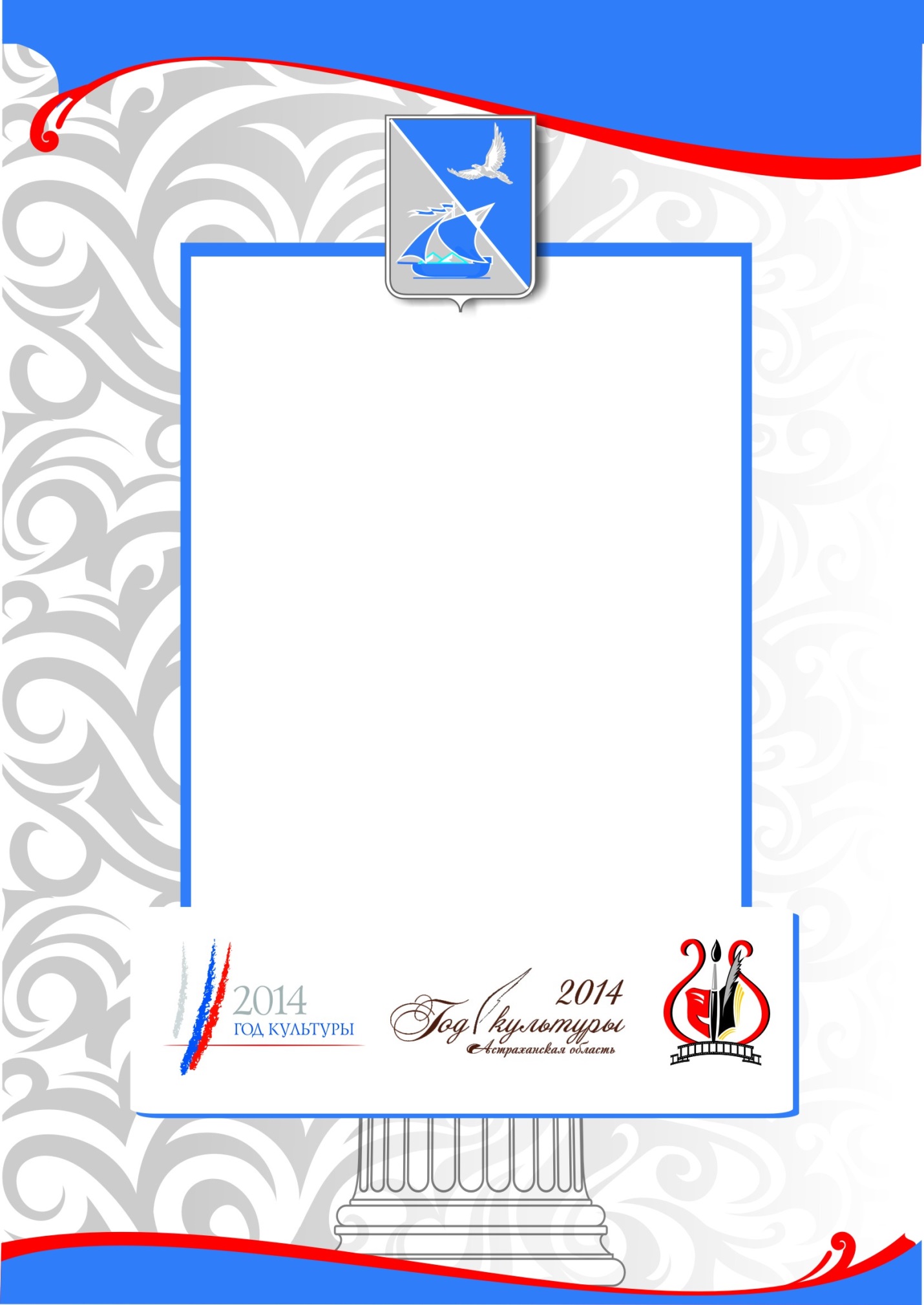                    Управление культуры и кинофикации                               администрации                      МО «Ахтубинский район»                         О Т Ч Ё Т       о деятельности учреждений культуры                               2015 год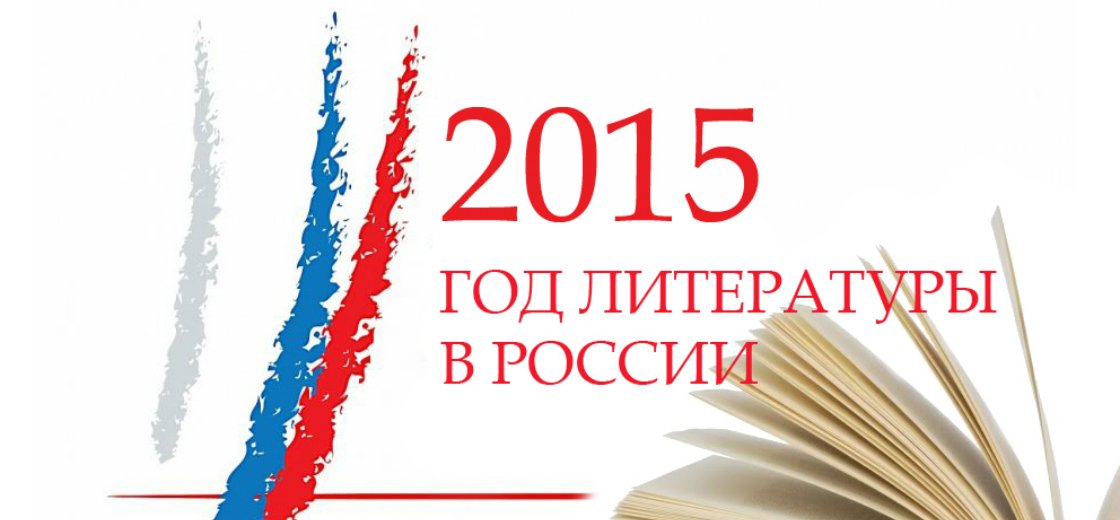 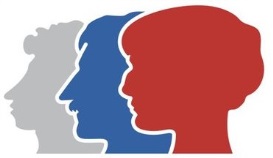 «Без культуры существование человечества на планете лишается смысла.Нам, русским, необходимо, наконец, обрести право и силу самим отвечать за свое настоящее,самим решать свою политику —и в области культуры, и в области экономики,и в области государственного права…»Д.С. ЛихачевЗалогом развития любого государства всегда был высокий уровень культуры,  ведь только культура с ее  колоритом и фольклором может давать возможность яркого общения народов. 2015 год объявлен в России Годом литературы. «В целях привлечения внимания общества к литературе и чтению постановляю провести в 2015 году в Российской Федерации Год литературы», - говорится в тексте указа президента Российской Федерации В.В. Путина № 426 от 13 июня 2014 года.Год литературы стал логическим продолжением начатых действий по укреплению в стране единства культурного пространства. В Год литературы в Ахтубинском районе прошло множество  мероприятий. Они придали новый импульс ключевым процессам поддержки многонациональной отечественной литературы, которая, разумеется, будет развиваться и в следующем году, и в следующем веке. Наша великая литература, великое русское слово — это наше достояние, большая сила, которая объединяет наш многонациональный народ и делает причастным к мировой культуре.2015 год – год знаменательный.  В этом году мы отметили 70-летие Победы советского народа в Великой Отечественной войне.Для нашей страны эта дата наполнена особым смыслом. Это – священная память о погибших на полях сражений. Это – наша история, наша боль, наша надежда…70-летие Великой Победы – это главное общественное событие, под эгидой которого мы жили и работали весь этот год. Работники культуры Ахтубинского района внесли большой вклад в организацию и проведение юбилейных мероприятий, серьезную работу по сохранению и популяризации исторического наследия, исторической правды о героических событиях Великой Отечественной войны и наших земляках – Героях Отечества.Год литературы и 70-летия Победы в Великой Отечественной войне в Ахтубинском районе – это не только акции, фестивали и концерты, праздники и торжества, но и созидающие механизмы развития: создание условий для творчества, проведение грантовых конкурсов, проектная деятельность, тесное взаимодействие культуры и других сфер жизнедеятельности общества.Проектная деятельность в работе учреждений культуры Ахтубинского района занимает одно из наиболее значимых мест и ежегодно определяет стратегию развития учреждений.Авторские проекты учреждений культуры Ахтубинского района участвуют в различных конкурсах всевозможных уровней районных, областных, всероссийских, международных, становятся заявителями на гранты и премии, принимают участие в фестивалях, смотрах-конкурсах становятся Лауреатами и Дипломантами. МБУК «Центр народной культуры» МО «Ахтубинский район» - победитель федерального конкурса «Лучшее муниципальное учреждение культуры». Объем финансирования 100 000 рублей.МБУ по кинообслуживанию населения г. Ахтубинска и Ахтубинского района стал победителем областного грантового конкурса «Лучшее учреждение культуры  муниципального образования  Астраханской области»,  получив грант в размере 200 тыс. руб. Проект – «Создание фольклорно-этнографического центра «Кружевная капель» на базе  Дома культуры села Золотуха МБУК «Центр народной культуры» - победитель областного конкурса за достижения в сфере культуры и искусства  Астраханской области. Объем финансирования 500 000 рублей.В конце 2014 года в соответствии с Постановлением Правительства Астраханской области № 436-П от 13.10.2014 «О порядке предоставления субсидий из бюджета Астраханкой области» на реализацию мероприятий по укреплению гражданского единства и гармонизации межэтнических отношений и развитие этнокультурного многообразия на территории Астраханской области  муниципальному образованию «Ахтубинский район» выделено финансирование в размере 300 тыс.руб на реализацию социально-культурного проекта Центр казахской культуры «Болашак», открытие которого состоялось 25 марта 2015 г. в  ДК с. Н.Николаевка.Образцовый хореографический ансамбль «Веснушки» Центра народной культуры, руководитель Ольга Клюева -  победители ежегодного смотра-конкурса ООО «Газпром добыча Астрахань». Вручён сертификат благотворительного гранта III степени в размере 50 000 руб.Районная детская школа искусств им. М. А. Балакирева 22 декабря 2015 года на Губернаторском Приеме  школа названа лучшей  в  Астраханской области.РДШИ им. М. А. Балакирева получил грант «Благотворительного фонда «Лукойл» (перечислено 175 000 руб. для приобретения методической литературы и концертной балалайки «Прима»).Три первые премии конкурса молодых специалистов, работающих в сфере культуры на грант главы Ахтубинского района по 20 тысяч рублей, получили Михаил Ворох за проект «Народные росписи в современном мире», Юлия Коноплева презентовавшая электронный туристический справочник руководителя «В объективе Ахтубинский район» и Юлия Ворох, за учебно-астрономический комплекс «Ближе к звёздам».  Остальные участники конкурса (И.Карпенко, Т.Тихонова, А.Иманалиева, А.Орлова, Е.Эльмурзаева, А. Колисниченко) награждены премиями по 8 тысяч рублей.Обладателем премии «Чистое небо» (15 тыс. руб.) в 2015 г. стал ахтубинский поэт Валерий Пономарев.В  Год  литературы  (2015)  под редакцией Союза писателей РФ подготовлен к печати сборник стихотворений «Ларец четырех ветров» преподавателя школы Ирины Ворох.Творческая деятельность учреждений культуры Ахтубинского района реализуется в рамках трех муниципальных программ:1) «Развитие культуры и сохранение культурного наследия Ахтубинского района на 2014-2016 гг.»;2) «Обеспечение общественного порядка и противодействие преступности в Ахтубинском районе на 2015-2017 годы», которая  включает в себя подпрограммы:а) «Профилактика правонарушений и усиление борьбы с преступностью в Ахтубинском районе»; б) «Профилактика экстремизма и терроризма  в Ахтубинском районе»;в) «Комплексные меры противодействия злоупотреблению наркотиками, профилактика алкоголизма, заболеваний, передающихся половым путем (ЗППП), предупреждения распространения заболевания, вызываемого вирусом иммунодефицита человека (ВИЧ-инфекции)»;3) «Подготовка и проведение празднования 70-ой годовщины Победы в Великой Отечественной войне 1941-1945 годов на 2014-2015 годы».Целью данных Программ является создание благоприятных условий для успешного развития отрасли культуры в Ахтубинском районе, сохранение и преумножение культурных ценностей:Сохранение объектов историко-культурного наследия, расположенных на территории Ахтубинского района.Формирование единого культурного и информационного пространства, создание условий для обеспечения выравнивания доступа к культурным ценностям и информационным ресурсам, различным группам граждан.Сохранение многонационального культурного наследия Ахтубинского района, поддержка и распространение лучших традиций многонациональной культуры района.Создание условий для обеспечения свободы творчества и развития культурного и духовного потенциала народов, населяющих Ахтубинский район.Повышение качества и результативности противодействия преступности и укрепление правопорядка на территории Ахтубинского района.Совершенствование процесса патриотического воспитания подрастающего поколения, формирование общественного мнения об исторической важности победы советского народа в Великой Отечественной войне, необходимости уважительного отношения к ветеранам Великой Отечественной войны, их заслугам и подвигамОсновой культуры общества, нации и государства являются традиции, история и родной язык, определяющие возможность самовыражения и нравственного совершенствования человека. Для сохранения этих фундаментальных основ учреждения культуры Ахтубинского района выполняют важнейшие задачи:Обеспечение сохранности историко-культурного наследия;Укрепление существующей инфраструктуры отрасли культуры, проведение районных конкурсов, смотров, фестивалей, национальных праздников;Автоматизация и информатизация библиотек района, обеспечение пополнения и сохранности книжных и музейных фондов, укрепление и модернизация материально-технической базы  учреждений культуры;Нормотворческая деятельность, направленная на стимулирование развития народного творчества, кинопроката;Создание системы мониторинга эффективности деятельности учреждений культуры района, предлагаемых ими услуг, культурных благ, анализ социокультурной ситуации;Создание условий для обеспечения необходимого развития экспериментальной базы по изучению, обобщению и распространению накопленного опыта нематериального культурного наследия, лучших образцов традиционного народного творчества, адресной поддержки ветеранов творческих профессий и мастеров декоративно-прикладного искусства;Обеспечение условий для повышения уровня профессионального образования, повышения квалификации и переподготовки кадров учреждений культуры, поддержки молодых дарований, стимулирования творчества мастеров искусств.В Ахтубинском районе эту миссию выполняют 16 учреждений культуры, которые в тесном сотрудничестве работают с различными организациями и службами на территории района. Модернизация и укрепление материально-технической базы учреждений культурыСамым значимым достижением МБУ по кинообслуживанию населения г. Ахтубинска и Ахтубинского района 2015 года стала реализация Проекта «Киномобилизация». На средства ООО «Руссоль» - 1500 тыс. руб., МО «Ахтубинский район» - 2 000 тыс. руб. и средства, приносящие доход от основной деятельности учреждения — 310 тыс. руб. приобретён комплект цифрового оборудования для работы кинопередвижки.  С июня 2015 года в сёлах Ахтубинского района осуществляются показы современных фильмов в цифровых форматах первым экраном.В сентябре 2015 года на средства, приносящие доход от основной деятельности учреждения  - 846 175.0 руб. приобретён автомобиль ГАЗ 172442 - фургон для перевозки мобильной бригады и цифровой аппаратуры. С июня 2015 года в сёлах Ахтубинского района осуществляются показы современных фильмов в цифровых форматах первым экраном. Проект «Киномобилизация» стал победителем Гранта Главы администрации МО «Ахтубинский район».К новациям 2015 года относятся:1. Установка автоматизированной системы Интернетпродаж, что даёт возможность:2.Заключение договоров и установка оборудования для передачи контента через спутниковый канал связи «СинеЛаб Дата Деливери», обеспечение организации системы передачи данных (информации) посредством электронной связи с ООО «ДиСиПи 24. Цифровая доставка».Суть новаций заключается в доставке фильмов цифрового формата напрямую в кинотеатр от прокатчика. Это решает максимальное количество проблем связанных с использованием физических носителей для доставки контентов.К услугам посетителей в фойе кинотеатра  работают буфет и автоматы по продаже сладостей, напитков и кофе.3. Установка монитора для размещения рекламы и расписания фильмов.Благодаря социально-экономическому сотрудничеству Правительства Астраханской области и ООО «Руссоль» было выделено 3,5 млн. руб. и осуществлен капитальный ремонт фасада здания школы по ул. Волгоградская, 79. В настоящее время планируется 2-ой этап  ремонта – обустройство площади искусств.В рамках формирования безбарьерной среды во всех сферах жизни состоялось открытие  Центра «Творчество без границ» -  был отремонтирован и открыт класс музыкального и художественного творчества для детей и взрослых с ограниченными возможностями здоровья, где с огромной радостью уже проводятся мероприятия, мастер-классы, учебные занятия (400,0 тыс. руб.). Данный проект стал победителем Гранта Главы администрации МО «Ахтубинский район».В 2015 году к 8 сельским филиалам Центра народной культуры присоединился еще один -  Дом культуры села Батаевка. Расширение полномочий обязывает улучшить качество услуг сферы культуры на селе, в связи с этим была осуществлена модернизация учреждений и реализованы следующие малобюджетные проекты:Изготовление технических паспортов на здания ДК (134,5 тыс. рублей)Монтаж пожарной сигнализации, ремонт отопления в селе Ново-Николаевка (164 тыс. рублей)Замена газового котла в Доме культуры с. Кап Яр (33,8 тыс. рублей)Проведен ремонт потолка в Домах культуры сел Пироговка,  Удачное (156 тыс. рублей)Замена оконных блоков, ремонт помещений в Доме культуры села Пологое Займище (290 тыс. рублей)Отремонтированы полы и система отопления в Доме культуры села Батаевка (121 тыс. рублей)Замена дверей в селах Удачное, Золотуха, Кап. Яр, Пироговка (196 тыс. рублей)Оснащение системой видеонаблюдения районного Дома культуры (160 тыс. руб.)Все учебные учреждения РДШИ им. М. А. Балакирева оснащены системами видеонаблюдения.В рамках муниципальных программ «Развитие и сохранение культурного наследия Ахтубинского района на 2014-2016 годы» и «Обеспечение общественного порядка и противодействие преступности в Ахтубинском районе на 2015-2017 годы» для  детских площадок сельских Домов культуры  были приобретены: канцелярские товары, настольные игры,  спортивный инвентарь,  кулеры с природной  питьевой водой, теннисные столы. Всего по двум муниципальным программам было потрачено 127147,96 рублей.В рамках комплексной целевой программы  «Адресная поддержка решения наиболее острых проблем социально-экономического развития муниципальных образований Астраханской области» в 2015 году осуществлено:Приобретение сценического светового оборудования для Дома культуры села Золотуха на сумму 60 000 рублей;Приобретены акустическая  и кабель системы для Дома культуры села Ново-Николаевка на сумму 60 000 рублей;Приобретены ноутбук и принтер для Дома культуры села Сокрутовка на сумму 25000 рублей;Приобретены микшерский пульт и усилитель для Дома культуры села Удачное на сумму 20000 рублей;Приобретен ноутбук для Дома культуры села Успенка на сумму 15000 рублей;Приобретены  ноутбук и принтер для Дома культуры села Пологое Займище на сумму 35 772  рубля;Замена электрической проводки в селе Пироговка на сумму 50000 рублей;Замена оконных блоков в селе Батаевка на сумму 30000 рублей;Приобретены 3 ноутбука в сумме на 75 тыс. руб., баян ученический – 38,8 тыс. руб., гусли звончатые 15-стр.- 30,0 тыс. руб. (Грант Фонда Ю. Розума) для РДШИ им. М. А. Балакирева.Министерством культуры Астраханской области выделено 165 000 руб. на приобретение 3-х цифровых фортепиано (областная программа «Культура села»).Поиск оптимальных путей межведомственного взаимодействия, социального партнёрства при выполнении и дальнейшем формировании целевых программ также принадлежит к сфере актуальных и значимых вопросов, решение которых выступает гарантом социально-экономического развития сферы культуры.Управление культуры и кинофикации администрации МО «Ахтубинский район» выражает благодарность компании ООО «Руссоль» - директору Черному Сергею Васильевичу за поддержку учреждений культуры Ахтубинского района.Работники культуры выражают благодарность депутатам Областной Государственной Думы Астраханской области Фурику Алексею Александровичу, Каманину Александру Всеволодовичу и Быховец Наталье Михайловне за адресную финансовую поддержку учреждений культуры Ахтубинского района в 2015 году.Мероприятия, посвященные 70-ой годовщины Победыв Великой отечественной войне 1941 – 1945 годов.Для качественной подготовки и проведения мероприятий, посвященных 70-й годовщине Победы в Великой Отечественной войне, в Ахтубинском районе  в 2013 году разработана муниципальная целевая программа «Подготовка и проведение празднования 70-ой годовщины Победы в Великой Отечественной войне 1941-1945 годов на 2014-2015 годы». Эта программа работала во всех учреждениях  без исключения. Все программные мероприятия были направлены на укрепление государственности и патриотизма.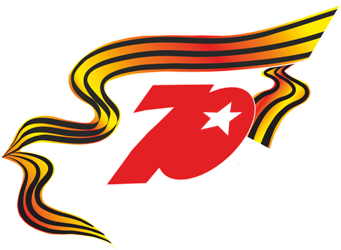 Сохранение объектов историко-культурного наследия, расположенных на территории Ахтубинского района одна из важнейших задач отрасли культуры.В рамках реализации муниципальной программы в 2015 году администрацией МО «Ахтубинский район» на ремонт 6 памятников были выделены и освоены средства в размере 656,9 тыс.руб. Установлены новые гранитные и мраморные памятники в селах Пологое Займище (с. Солянка), Сокрутовка, Удачное, Батаевка, х. Стасов. На ремонт Мемориального комплекса погибшим землякам в с. Капустин Яр выделены 491,9 тыс. руб., установлены новые гранитные плиты с именами погибших. Оказана спонсорская помощь ИП Гладышевым П.П. по обновлению памятников.Нравственно – патриотическое воспитание подрастающего поколения является одной из важнейших задач нашего общества. Во всех учреждениях  района были оформлены  календари отсчета оставшихся дней до Дня Победы, информационные стенды, изготовлены  баннеры для украшения фасадов зданий, оформлены фотовыставки, посвященные героям-землякам, выдающимся личностям.  С 11 марта по 16 апреля  в Ахтубинском районе  прошли  торжественные мероприятия по вручению медалей «70 лет Победы в Великой Отечественной войне 1941-1945 годов» 957 участникам Великой Отечественной войны, труженикам тыла, инвалидам войны и узникам концлагерей. В конце марта в Астраханской области был дан старт патриотической  акции «Дерево Победы». Второго апреля эстафету принял Ахтубинский район. Первые деревья в память о подвиге отцов и дедов были посажены ветеранами еще 50 лет назад на площади Победы г. Ахтубинска. Второго апреля на аллее Памяти возле Районного дома культуры в рамках акции были высажены первые 12 крымских сосен. В мероприятии приняли участие ребята из подросткового  клуба «Бэмс» МБУК «Центр народной культуры» МО «Ахтубинский район» и актив Совета ветеранов Ахтубинского района. В акции также приняла участие Районная детская художественная школа. У здания художественной школы были высажены Крымские сосны, в филиалах Школы – «Сирень Победы». 6 апреля была проведена акция «Аллея памяти» - учащиеся и преподаватели школы искусств совместно с Советом Ветеранов высадили у школы сосны, на которых закрепили звезды с надписью «Войнам-защитникам от наследников Великой Победы». Всего высажено 25 сосен: у кинотеатра Победа, перед районной школой искусств и художественной школой.В январе был подведён итог  районного конкурса на логотип года 70-летия Победы в Великой Отечественной войне. В конкурсе принимали участие учащиеся: художественных школ,  школ искусств, филиала художественного училища, общеобразовательных школ, педагоги, а так же художники -  любители. Победителем стал 13 летний Данил Конов, ученик детской  художественной школы №4 им. П.И. Котова. Логотип стал неотъемлемой частью всех мероприятиях района, печатной продукции, СМИ и АТВ.Январь – первый месяц года, когда страна чествует тех, кто проявил беспримерное мужество при защите и 900- дневной блокаде Ленинграда.Во всех учреждениях  города и района прошли традиционные уроки мужества, часы истории, литературно-музыкальные композиции, беседы, посвященные этой дате. Циклом мероприятий была отмечена очередная годовщина победоносного завершения Сталинградской битвы.В течение года, во всех учреждениях традиционно, проводятся мероприятия посвященные Дням воинской славы и памятным датам в календаре Российской истории: уроки мужества, часы истории, литературно-музыкальные композиции, беседы, театрализованные митинги-концерты, выставки, посвященные Великой Победе:	«Никто не забыт, ничто не забыто» 	«И помнит мир спасенный» 	«Мы помним Ваши имена»27 января 2015 к 71-й годовщине  снятия блокады Ленинграда в историко - краеведческом музее состоялась встреча с ветераном Великой Отечественной войны, участником обороны Ленинграда  Масловым Иваном Тарасовичем и Ивановым Винодием Васильевичем, подростком пережившим блокаду, перенёсшего все лишения, голод и холод, бомбёжки.3 февраля 2015 Районный историко-краеведческий музей совместно с кинотеатром Победа провели Кино урок «Горячий снег 42-го»,  посвящённое 72 годовщине победы Советских войск в Сталинградской битве.  Вышло в свет 2-ое издание православного журнала для детей, родителей и педагогов «Русь святая, храни веру православную». Это плод труда большого авторского коллектива, сообщества единомышленников Ахтубинской Епархии, администрации МО «Ахтубинский район», «МБУК «Центр народной культуры»  и газеты «Ахтубинская правда».  В одну из рубрик журнала «Наследники Победы» вошел материал о нашем крае в годы войны, о земляках-героях и их подвигах, материал о Танковой колонне Дмитрия Донского, раздел священство в годы Великой отечественной войны.  Презентация журнала состоялась 17 апреля в КВЗ «Муза».Одним из инновационных проектов, реализованного МБУ по кинообслуживанию населения г. Ахтубинска и Ахтубинского района стал Районный фестиваль авторского документального кино «70 лет без войны», целью проведения которого является поддержка самодеятельных талантливых видео операторов и начинающих кинематографистов на территории Ахтубинского района, а также формирование новой творческой среды по созданию любительского кино. В фестивале приняли участие около 30 жителей Ахтубинска и Ахтубинского района разного возраста и рода занятий. Самому младшему участнику — 9 лет. В результате проведения фестиваля был собран обширный документальный материала по истории Великой Отечественной Войны и вкладу жителей Ахтубинского района в Великую Победу, который будет использован в  тематических мероприятиях.МБУ по кинообслуживанию населения г. Ахтубинска и Ахтубинского района реализованы тематические показы к 70-летию Победы:- «Родина – я твой защитник» - тематические показы ко Дню Защитника Отечества.- Кино акция «Женщина и война» - показ художественного фильма «Батальон» для учащихся школ города и района, ветеранов.- Тематический показ фильма о Великой отечественной войне «Пятерка отважных» для учащихся младших классов – мероприятия, целью которых является  формирование чувство патриотизма, любви к Родине, чувство гордости за свою страну на примере героических поступков людей в военное время, показать историческую связь поколений.- На бесплатном показе фильма «А зори здесь тихие» присутствовало 300 учащихся старших классов города.Районная детская художественная школа  разработала проект, посвященный 70–летию Победы в Великой Отечественной войне «Всем солдатам воевавшим - низкий наш поклон»,  в 2015 году реализовала его.   В 2015 году в рамках проекта  начиная с нового 2014-2015 учебного года, преподаватели и учащиеся художественной школы и филиалов активно проводили: уроки–беседы, лекции, мастер–классы,  конкурсы, фестивали, акции, посвященные светлому празднику - Дню Победы.На уроках по изобразительному искусству  проведены  уроки-беседы, уроки–лекции,   видео-уроки, информационные уроки на тему о войне  её героях:-Урок-лекция творчество П.И. Котова в годы Великой Отечественной войны.-Урок – беседа «У войны не женское лицо». Рассказ о женщинах на войне, в тылу и на фронтах, приуроченный к Международному женскому дню 8 марта;- Урок-лекция  по композиции на тему: «Дети войны, герои ВОв», «Мы наследники победы», о детских трудностях и подвигах в ВОв  ;-Открытое занятие на тему: «Наши земляки – Герои ВОв», о героях Ахтубинского района;-Информационный урок на тему: «Бойцы – собаки, Герои ВОв», учащимся рассказали о героических подвигах животных; -Проведён цикл бесед и показаны серии видео-роликов на тему: «Война и художник»,  под девизом «Переписать историю можно, а картины не перепишешь!»,  это   огромный  художественно–музыкальный  архив   в  память  о  подвиге  Советского  Народа  в  Великой  Отечественной  войне  1941-1945 г.г представленный в произведениях знаменитых художников ХХ века.На уроках декоративно-прикладного творчества, учащиеся школы  выполнили поделку «Открытка Ветерану», свою открытку учащиеся подарили ветеранам и работникам тыла на районном мероприятии фестиваль Победы «Чтим, помним и гордимся».Районная детская художественная школа являлась организатором двух конкурсов, посвященных 70летию Победы: Всероссийский творческий интернет-конкурс «Война в памяти поколений» и районный конкурс «Радуга детства в память о прадедах». В конкурсе приняли активное участие свыше 300 человек, это учащиеся общеобразовательных школ, дополнительного образования, дети дошкольных образований, ДШИ и ДХШ Ахтубинского района. Лучшие работы были награждены дипломами 1, 2, 3 места.В рамках празднования юбилея Победы прошли районные конкурсы:  конкурс эстрадной песни «Голоса Ахтубинска», конкурс авторов-исполнителей и чтецов-любителей «Златые сны души». Тема войны в преддверии юбилея Победы звучала очень актуально, но не забыли участники и про весну, любовь, природу.Народный театр «Эксперимент» Центра народной культуры на фестивале «Весна театральная 2015» представил ахтубинцам  премьеру спектакль-балладу Алексея Дударева «Рядовые».Районная детская школа искусств им. М.А. Балакирева разработала творческий конкурсный проект «Наследники Победы», направленный на формирование и развитие личности гражданина и патриота, воспитание стремления к сохранению и преумножению военного, исторического и культурного наследия. В рамках это проекта были проведено более 20 мероприятий: «И пусть поколения знают…» -  творческий десант в селе Успенка. Для зрителей был подготовлен концерт, познакомивший их с такими инструментами, как скрипка, фортепиано, балалайка, домра, аккордеон. Ведущие рассказали о фронтовых концертных бригадах, их роли во время войны.В течение марта на отделении «Смежные виды искусств – изобразительное искусство» были проведены видео уроки «Алтарь Победы»  по одноименному документальному циклу. А на отделении «Театральное искусство» состоялась серия уроков, посвященных детям – героям войны.  В школе искусств и ее филиалах были оформлены календари Победы – счетчики дней до самого главного праздника страны. В основу календаря была положена идея – ознакомление  с плакатами и открытками времен ВОВ. Каждый день календаря сопровождается одним из плакатов той поры.С 22 по 24 апреля прошел  Межрегиональный конкурс исполнительского мастерства по всем направлениям искусства «Мы нашей памяти верны», проходящий в рамках проекта «Наследники Победы». В рамках проекта 22 и 23 апреля состоялся открытый Межрегиональный конкурс исполнительского мастерства учащихся. Более 400 участников из Ахтубинска, Астрахани, Волгограда, Харабали Волжского, Нариманово и Сасыколи продемонстрировали свое исполнительское мастерство, как сольно, так и в ансамблевом музицировании. Члены жюри – ведущие преподаватели Астраханской и Волгоградской консерваторий, Астраханского музыкального колледжа и его Знаменского филиала, отметили высокий уровень подготовки конкурсантов. Об этом говорят и результаты конкурса:Гран-при завоевали 7 конкурсантов, Лауреатами I степени названы 64 участника, Лауреатами II степени – 49, Лауреатами III степени – 47, Дипломантами – 14, участниками – 18.Районной детской школой искусств им. М.А. Балакирева был разработан творческий конкурсный проект «Наследники Победы», направленный на формирование и развитие личности гражданина и патриота и посвященный 70-летию Великой Победы.В рамках это проекта были проведены видео уроки «Алтарь Победы»  по одноименному документальному циклу, состоялась серия уроков посвященных детям – героям войны, прошел творческий десант в селе Успенка, На  Всероссийском хоровом фестивале Южного Федерального округа в г. Ростов, посвященном  70-летию Великой Победы старший хор «Радуга» стал лауреатом 3 степени.25 апреля «Эстафету Победы» волгоградские пограничники передали Астраханской области. В селе Покровка у памятника Героя Советского Союза  П.К. Гужвина состоялся  торжественный митинг и  возложение цветов, а 27 апреля  в районном Доме культуры прошел праздничный концерт и эстафету передали в Харабалинский район. 30 апреля 2015года в музее прошло мероприятие организованное совместно с воспитанниками детского сада № 10. В зале была открыта выставка под названием  «Во Славу Победы» где были представлены коллекции значков, открыток, конвертов, монет, посвящённые Дню Победы.К 70-летию Великой Победы был подготовлен грандиозный Фестиваль Победы в режиме open-air. Его воплощение жители и гости города и района увидели 7 мая на площадке перед районным Домом культуры. Гостям мероприятия были предоставлены:- Аллея живописных работ «Мир памяти, мир сердца, мир души»- Выставка молодёжного объединения художников- Фотоработы Ахтубинских фотографов - Библио-бульвар На трёх оборудованных площадках прошли театрализованные действия в следующем порядке:1) Пролог театрализованного представления «Автографы победы»;2) Литературно-музыкальная композиция посвящённая женщинам, пережившим лихолетья войны «Им на долю выпало»;3) Театрализованная музыкальная программа «Спой мне песню казак о войне»;4) Эпилог: «Воспеваем тебя победа»Также работала военно-полевая кухня, где все желающие смогли угоститься солдатской кашей, и сувенирная лавка, где в широком ассортименте были представлены брошки ручной работы из атласных и георгиевских лент- знак уважения к ветеранам и того, что мы гордимся и помним их подвиг.Добавило торжественной нотки мероприятию выступление военного духового оркестра ГЛИЦ им. В.П. Чкалова. Завершился фестиваль праздничным шествием гостей в кинотеатр «Победа» на просмотр всероссийской премьеры кинофильма «Дорога на Берлин». А все поклонники театра были приглашены в районный Дом культуры на спектакль-балладу по пьесе Алексея Дударева «Рядовые» в исполнении народного театра «Эксперимент». Режиссёр-постановщик, заслуженный работник культуры России Наталья Андреева.22 июня  2015 в Районном  историко - краеведческом  музее  состоялось  мероприятие под названием  «Подвигу доблести память и честь», посвящённое дню памяти и скорби. Целью мероприятия было патриотическое воспитание молодого поколения, приобщения  к изучению истории родного края, более близкого знакомства с подвигом группы «Максим -66».7 июля 2015 г. сотрудники историко-краеведческого музея провели мероприятие, посвящённое  началу  битвы под Курском (5 июля 1943-23 августа 1943г.).В историко - краеведческом музее  состоялось открытие выставки, посвящённой денежным знакам Второй мировой войны, приуроченное к 70-летию победы Великой Отечественной войне и окончанию второй мировой войны. В экспозиции представлены денежные знаки, имевшие хождение накануне и в период Второй мировой войны в странах участниках всемирного конфликта, из собрания коллекционера-исследователя, вице–президента Международного союза коллекционеров Леонида Вячеславовича Гетманцева. 8-9 декабря 2015года  в музее  прошли встречи, посвящённые Московской битве, под названиям «Мы помним годы боевые» и «Крах операции Тайфун». На встрече присутствовали  люди, которые на своих плечах вынесли все тяготы страшной войны, прошли огромный жизненный путь с радостями и удачами, потерями и невзгодами. В Зале Боевой Славы была оформлена выставка «Начало Великой Победы», посвящённая Московской битве,  где были представлены документы, личные вещи, письма, фотографии  наших земляков, участников ВОВ.В рамках празднования 70-й годовщины Победы в Великой Отечественной войне 1941-1945 гг библиотеки района провели цикл мероприятий, освещающих героические страницы истории нашей страны. Это были:  библио-бульвары, всевозможные  презентации, устные журналы,  вечера воспоминаний, акции, литературно-музыкальные композиции и мн. др. В библиотеках района  проведены  подворные рейды на дом к ветеранам под девизом: «Книга в доме Ветерана»; «Вахта Памяти!», «Прочти книгу о войне». «Низкий Вам, поклон, дорогие ветераны! Вы наша живая история!».6 мая в преддверии светлого праздника — Дня Победы в читальном зале Центральной библиотеки состоялась презентация электронной Книги памяти «Хроника чувств», над которой сотрудники библиотеки упорно работали не один месяц. Ими была проведена колоссальная работа по сбору материалов.За месяцы работы был собран уникальный материал. Это более тысячи различных документов: фотографии, похоронки, письма, открытки, наградные листы, лагерные карты военнопленных, архивные справки.Электронная книга памяти «Хроника чувств» включает в себя пять разделов. На ее страницах представлены рассказы о судьбах почти трехсот наших земляков, защищавших Родину в лихую военную годину.Первый раздел книги —  «Высшая награда за подвиг», о земляках, награжденных орденами и медалями;Второй раздел книги – «Он вчера не вернулся из боя…», о владимировцах, которые не вернулись с полей сражений;Третий раздел книги Памяти — «Поклонимся солдатским матерям!», о самоотверженности женщин, отдавших Родине самое дорогое —  сыновей и дочерей, и об их нелегком труде в тылу;Четвертый раздел книги — «Победители», о судьбах наших земляков, вернувшихся в родной дом с Победой;Особое место в книге занимает пятый раздел — «Мой милый, если б не было войны…». В этом разделе рассказывается о любви и о войне. Жизнь героев этих историй могла сложиться совсем по-другому, если б не было войны.Электронная Книга памяти «Хроника чувств» выложена на сайте Управления культуры и кинофикации Ахтубинского района и доступна широкому кругу пользователей. Ежемесячно «Хроника чувств»  пополняется новыми именами.  Сбор и обработка материала осуществляется и настоящее время — и вскоре, в разделах книги появятся новые герои. Проект удостоен Гранта Главы МО «Ахтубинский район». МБУК «Центр народной культуры»МО «Ахтубинский район»Муниципальное бюджетное учреждение культуры «Центр народной культуры» МО «Ахтубинский район» - является основным координатором культурно-досуговой деятельности учреждений культуры муниципальных поселений. 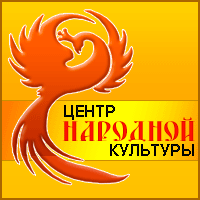 Центр народной культуры  ведет активную деятельность по пропаганде народного творчества, культурных и духовных ценностей, путем вовлечения населения в культурно-массовую деятельность. 	Сегодня, как и прежде, в основе деятельности Центра лежит синтез просветительного и досугообразующего подходов, ориентированный на развитие всех направлений народного творчества, а клубное дело рассматривается как способ организации свободного времени и институт реализации культурной политики.	Коллективом  Центра народной культуры в 2015 году проведено 610 культурно-досуговых мероприятий (в 2014 году -  608 мероприятий), число посетителей составило  66548 человек (число посетителей  в 2014 году составило 66035  тысяч). Число клубных формирований, а это коллективы художественной самодеятельности, кружки, клубы и любительские объединения составляет 45, участников в них 552 человека, 7  творческих коллективов имеют  почётное звание «Народный» и 1 коллектив звание «Образцовый»В 2015 году специалистами  Центра народной культуры было организовано 80 выездных мероприятия, которые посетило 5440 человек, с целью оказания методической помощи, а так же для проведения семинарских занятий и массовых мероприятий.  Проведено 86 мероприятий на платной основе, их посетило – 12768 человек. Дано 596  консультаций, из них: работникам МУК – 414; образовательным учреждениям –  124; прочие – 58.За летний период 2015 года на площадках сельских домов культуры района и на площадке районного дома культуры проведено было проведено 813 мероприятий, которые  посетило 15012 детей и подростков,  из них 23 ребенка, состоящие на социальном патронаже в 4х селах района (с. Удачное, с. Пологое займище, с. Батаевка и с. Успенка).Работу Центра измерить можно не только цифрами, но и эмоциями, которые переживают люди, выступая на сцене, представляя своё произведение на выставке, общаясь с единомышленниками или просто приходя в клуб  в качестве зрителяТворческая деятельность сельских Домов культурыСело испокон веков было и во многом остается не только хранителем, но и носителем и творцом народной культуры. Прекрасные народные песни и танцы, различные виды художественных промыслов и ремесел, народные обряды и обычаи - все это хранит, бережет и развивает именно село.Сельские коллективы художественной самодеятельности с каждым годом совершенствуют свое исполнительское  мастерство и неустанно радуют ахтубинских зрителей своим творческим задором, самобытностью, душевной теплотой, и конечно же, талантливым исполнением народных песен, принимая участие в традиционных районных фестивалях, театрализованных концертах, смотрах и конкурсах.Традиционные масленичные гуляния, посвященные приходу весны, прошли во всех сёлах района. В этом году гуляние, действительно, развернулось широко. В каждом селе расположились сценические площадки, места для игр и соревнований.Одним из самых ярких моментов праздника стало музыкально-театрализованное представление  «Масленица пришла, веселье принесла" в селе Пироговка. Здесь гостям представилась возможность не только попробовать главное праздничное угощение - блины, но и принять участие в народных играх и конкурсах, посостязаться в ловкости и силе, поводить хороводы. Всех сельчан на праздник зазывали глашатаи, встречали скоморохи, а Баба-Яга с Лешим в этот раз не стали препятствовать встрече весны, а прибыли на праздник с гостинцами, чтоб достойно зиму проводить, да весну-красну принять.Забав хватило не только взрослым, но и детям. Ребятишки смогли попробовать себя в ходьбе на ходулях, сразиться подушками, на метле полетать и даже потанцевать с медведем.Сокрутовский Дом культуры встречал сельчан шутками и песнями. Театрализованное представление «Русская, старинная, румяная да блинная» открыли веселые, неугомонные скоморохи и сама госпожа румяная Масленица. Они знакомили присутствующих с традициями празднования Масленицы на Руси: с играми, пословицами, поговорками, песнями, загадками.190 лет исполнилось в этом году селу Пологое Займище. Пышно и широко, как и полагается  русской деревенской душе, отметили положане главный и долгожданный  праздник, который объединил людей разных поколений и национальностей Громкая музыка, радостные лица, смех детей, сладкая вата, воздушные шары – всё происходящее вокруг говорило о большом празднике. На небольшой территории у Дома культуры  расположилась выставка прикладного творчества местных мастеров, которая пользовалась успехом. Неподалёку находились столы и скамьи, где односельчан  и гостей угощали блюдами  русской и казахской кухни.  Выступление самодеятельных художественных коллективов Дома культуры села Капустин Яр с доставкой по месту жительства – недавно зародившаяся форма приобщения к культурному и эстетическому воспитанию односельчан. Вечером в роскошных русских нарядах на одной из улиц села расположился народный хор «Русская песня». Услышав звуки баяна, жители заполнили импровизированный зрительный зал и с большим удовольствием слушали и подпевали знакомые русские народные  и украинские песни.День Семьи, Любви и Верности - беспрецедентный в новейшей истории России праздник, которого давно ждали. Его популярность стремительно шагнула далеко за пределы России, что говорит о востребованности заложенных в нём идей. С 10 по 15 сентября 2015 гола МБУК «Центр народной культуры» МО «Ахтубинский район» проводил районный конкурс на лучшее мероприятие среди сельских Домов культуры, посвященное Дню памяти Петра и Февронии Муромских – покровителей семьи и брака. Конкурсную программу открыл коллектив Дома культуры Пологое Займище,  представив на суд жюри вечер-чествование трудовой династии педагогов сельской школы «Крепка семья-крепка держава». Люди живут на земле, так обычно говорят о сельских тружениках, подразумевая их отношение к роду деятельности. «Мама, папа, я – крепкая и дружная семья» - под таким названием прошел вечер-чествование трудовой династии  Мирмановых из села  Ново-Николаевка, хозяйство которых давно уже стало показательным в Ахтубинском районе."Медовый месяц длиною в жизнь" – героями этого праздника в Доме культуры села Батаевка стали поистине достойные уважения семьи, которые своим примером показывают, насколько крепкими могут быть брачные узы.Эстафету проведения конкурсных праздничных мероприятий приняли села Пироговка, Сокрутовка, Золотуха и Удачное. «Гори очаг родного дома» -   так назывался вечер-чествование супружеских пар в Доме культуры  села  Пироговка. «Моя семья – моя радость» - праздничная концертная программа в Доме культуры села Золотуха.«Любовью дорожить умейте» - праздничная  театрализованная концертная программа в Доме культуры села Удачное.«В сиянии сердец» -  концертная программа в Доме культуры села Сокрутовка. В каждой программе  звучали песни о семье и любви в исполнении солистов и творческих  коллективов Домов культуры, звучали поздравления от глав поселений.  Праздничные программы подарили всем гостям и участникам праздника незабываемую атмосферу семейной теплоты. Победителем конкурса стал Дом культуры села Батаевка, которому был вручен памятный приз – ноутбук.Фестивали, смотры конкурсыПроведение культурно-массовых мероприятий: районных фестивалей, смотров, конкурсов, праздников в области народного творчества является одним из основных направлений в работе Центра народной культуры:   Конкурс эстрадной песни «Голоса Ахтубинска»; Фестиваль-конкурс юных маэстро «Золотой ключик»;Фестиваль театральных коллективов «Весна театральная»;Пасхальный фестиваль, посвященный светлому Христову Воскресенью «Русь Святая храни веру Православную»; Фестиваль Победы;Фестиваль национальных культур «Славянский базар»;Фестиваль творчества людей уважаемого возраста «Жизнь прекрасна»;Районный конкурс видеороликов и фото работ «В объективе Ахтубинский район»;Массовое ярмарочное гуляние, посвященное Дню района – «Процветай, живи и пой Ахтубинский район родной!»;Молодёжные промо акции и флеш-мобы:    «Подари улыбку миру»     «Поколение новое выбирает жизнь здоровую»    «Галактика ЗДОРОВЬЯ»Конкурс эстрадной песни «Голоса Ахтубинска-2015»1 марта в Гарнизонном Доме офицеров всех любителей эстрадных зажигательных мелодий Центр народной культуры приветствовал на ставшем уже популярным районном конкурсе эстрадной песни «Голоса Ахтубинска-2015». Конкурс «Голоса Ахтубинска» уже давно приобрел статус стартовой площадки для многих исполнителей, и каждый год неизменно открывает новые таланты, зажигая маленькие звездочки на музыкальном небосклоне Ахтубинска. В этом году конкурс был посвящён 70-летию Победы в Великой Отечественной Войне. На сцене, среди ярких, разноцветных огоньков возвышалась художественная композиция, представляющая собой изображение развивающейся георгиевской ленты в форме летящего голубя. И номинации конкурса были соответствующие: «Боевые киносборники», «С чего начинается Родина?», «Новые песни о Главной Победе».Знаменательным событием для всех вокалистов конкурса этого года стало участие в составе жюри в качестве председателя Руководителя Департамента социально-культурных и просветительных проектов Региональной общественной организации «Женщины нашего города», Руководителя социально-просветительского проекта Всероссийский Фестиваль детско-юношеского творчества "100 городов России", режиссера Марии Гарелиной. Председатель жюри М.Гарелина вручила специальные призы – сертификат Д. Николенко на участие в Заключительном VI-ом Гала Концерте Всероссийского инновационного Фестиваля детско-юношеского творчества «100 городов России» в большом конференц-зале Администрации Президента РФ и сертификат А. Сидоровой на участие в заключительном Гала-концерте Всероссийского марафона памяти «Пока мы помним – мы живём» в Большом концертном зале Государственного бюджетного профессионального образовательного учреждения «Воробьевы горы».В рамках празднования юбилея Победы также прошел районный  конкурс авторов-исполнителей и чтецов-любителей «Златые сны души». Тема войны в преддверии юбилея Победы звучала очень актуально, но не забыли участники и про весну, любовь, природу.Народный театр «Эксперимент» Центра народной культуры на фестивале «Весна театральная 2015» представил ахтубинцам  премьеру спектакль-балладу Алексея Дударева «Рядовые».Пасхальный фестиваль, посвященный светлому Христову Воскресенью «Русь Святая храни веру Православную»Районный фестиваль «Русь Святая, храни веру православную», который ежегодно проводится в тесном сотрудничестве с Ахтубинской Епархией, при поддержке администрации МО «Ахтубинский район» - это добрый и светлый, дорогой подарок для всех прихожан Ахтубинского района.По традиции фестиваль был проведен на территории Кафедрального Собора  Владимирской иконы Божией Матери, где развернулись сразу несколько веселых и  живописных площадок. Гостей праздника встречали и угощали пасхальными сладостями и чаем на Самоварной полянке. Предлагали приобрести  праздничные пасхальные сувениры от ахтубинских мастеров декоративно-прикладного творчества, выставленные Художественным салоном «Муза».А для детей на Потешной полянке была подготовлена веселая игровая программа организованная клубом «БЭМС», с настоящими сказочными героями, яркими декорациям, и выступлением юных артистов. С радостного колокольного перезвона и встречи крестного хода началось торжество на главной сценической площадке. Ведущие приветствовали каждого, кто, разделяя свою любовь со всеми, пришел в этот Святой день в Храм, чтобы в атмосфере праздника и всеобщего единения принять в свое сердце Радость Пасхального приветствия.В рамках фестиваля «Русь Святая, храни веру православную» ежегодно проводится районный конкурс пасхальных работ, в котором участники представляют свое творчество в двух номинациях: «Творческий мир православия» и «Пасхальная выпечка». Награждением победителей завершился праздник.18 апреля пасхальный фестиваль прошел в селе Пироговка, где на площади у Дома культуры состоялось красочное народное гуляние.Каждый,  кто соприкоснулся в этот день с торжеством святой веры, навсегда сохранит в своем сердце радость Пасхального приветствия исполненного особенного торжества ликования и любви: Христос Воскресе!Фестиваль национальных культур «Славянский базар»Ежегодно, 24 мая страна отмечает День славянской письменности и культуры. Этот праздник стал традиционным для нашего района.За час до театрализованного концерта вокруг площади им. Ленина начинают работу традиционные площадки фестиваля: Русский и Белорусский дворы, Украинская хата, Казахская юрта, Казачий курень. Здесь можно окунуться в атмосферу созвучную духу народа, принять участие в играх, отведать национальные угощения и спеть любимые песни. Впервые в этом году была представлена армянская культура. Желающих ответить на интересные вопросы викторины и сфотографироваться в образе барышни с красивым кокошником ждали на Библиобульваре, организованном Центральной библиотекой. Напротив расположилась выставка живописных работ и уголок художников, где каждому желающему малышу наносили аквагримом любой рисунок. Красной нитью фестиваля «Славянский базар» стала идея триединства России, Украины и Белоруссии. Трех девушек в образе сестер – Россия, Беларусь, Украина на ладьях вынесла шумная река народов Ахтубинского района. Со сцены звучали стихи о верной дружбе, одном народе и общей крови славян. Укрепила общее настроение программа, посвященная 70-летию Победы над фашизмом. Песни народов и военных лет звучали из уст не только полюбившихся родных коллективов, но и гостей. Поздравить ахтубинцев приехали Астраханский государственный ансамбль песни и танца и фольклорный ансамбль «Студеная вода», г. Волгоград. Фестиваль славянский базар – это яркий пример того, как, сохраняя традиции можно удивлять и радовать зрителей новыми творческими идеями и красками.«Процветай, живи и пой – Ахтубинский район родной!»26 сентября творческие коллективы Центра народной культуры, в составе делегации Ахтубинского района, принимали участие в этноярмарке «Южный базар», которая проходила в с. Три протока Приволжского района.Ярмарочное гулянье под девизом «Процветай, живи и пой – Ахтубинский район родной!» развернулось по традиции в районе автодорожного моста. Яркий и шумный праздник, ежегодно собирающий ахтубинцев в живописном месте у реки, был посвящен дню рождения любимого района.В «музыкальном марафоне» приняли участие лучшие исполнители и народные коллективы Ахтубинского района, а также гости - фольклорная группа «Студёная вода» из Волгограда и  коллектив велотриала «x3m-master» из г. Москва. С театрализованным представлением «Ахтубинская ярмарка» выступили сотрудники Центра народной культуры.Выступления местных коллективов и гостей мероприятия пришлись по душе как взрослым, так и молодёжи. С замиранием сердца ахтубинцы наблюдали за выступлением. Приглашённые из Москвы ребята велотриала с удивительной точностью преодолевали препятствия, перепрыгивали на велосипедах через смельчаков, демонстрируя высокий уровень мастерства. Особенностью гулянья в этом году стал символ праздника – лук, богатым урожаем которого в последние годы славится Ахтубинский район. Лук был выбран главной темой для всех представленных работ, поделок и блюд. Большой лучок, луковая ладья, карта района из кристаллов соли, – все эти и многие другие ростовые куклы и экспонаты подготовили работники Центра народной культуры и Районной детской художественной школы № 4 им. П.И. Котова. На территории ярмарки было даже открыто «Бюро луковых услуг», где рассказывали о пользе лука, его применении в быту и кулинарии. Украшением мероприятия стала выставка луковых изделий, на которой были представлены как поделки учеников, так и шедевры карвинга от взрослых.В ходе мероприятия состоялся конкурс на лучшее блюдо из лука, принять участие в котором мог любой желающий.Районный Дом культурыРайонный Дом культуры МБУК «Центра народной культуры» МО «Ахтубинский район» имеет свою богатую историю и своих многочисленных обожателей – зрителей, которые приходя на спектакли, концерты, фестивали  черпают неиссякаемую энергию добра, красоты и радости, которую дарит им НАРОДНОЕ ТВОРЧЕСТВО. Основные виды деятельности:Создание и организация работы коллективов, студий и кружков любительского художественного творчества, народных театров, музеев, любительских объединений и клубов по культурно-познавательным, историко-краеведческим, научно-техническим, природно-экологическим, культурно-бытовым, коллекционно - собирательским и иным интересам, других клубных формирований;  Поддержка творческих инноваций, экспериментальных программ в сфере культуры, любительского искусства, культурно-досуговой деятельности; Формирование коллекций произведений народного творчества;Поиск и сохранение народных традиций, обрядов, обычаев. В районном Доме культуры за 2015 год прошло 235 мероприятий, посетили 24500 человек.Каждый год районный Дом культуры по традиции собирает людей, подаривших стране мир и покой – наших ветеранов -  на  Новогодний бал ветеранов.По сложившейся  традиции, ветеранов приветствовали участники народного театра «Эксперимент» (режиссер  Наталья  Андреева). На этот раз была показана театральная постановка «Волшебная  лампа  Алладина»   по мотивам арабских  сказок. После  спектакля настоящий  бал окунул пожилых людей в приятные воспоминания.  Под  звуки  венского  вальса  элегантные кавалеры  и прекрасные дамы,  вспомнив свою молодость,  грациозно  закружились  в парах.  Активно  участвовали ветераны  в конкурсной  и  концертной  программе. Ежегодно, в преддверии Нового года, районный Дом культуры радует жителей и гостей Ахтубинского района следующими сказочными мероприятиями. В этом году это: •	Сказка-фантазия "Конек-Горбунок" по мотивам сказки А. Ершова в исполнении народного театра "Эксперимент",  Центра народной культуры, руководитель Наталья Андреева. •	Детское театрализованное представление у елки "Новогодний калейдоскоп " в исполнении участников детского театрального коллектива "Сказка", Центра народной культуры, руководитель Л. Сенчук. •	Детская дискотека "Новогодний фейерверк". •	Молодежная дискотека "Новогодняя премия Оскар". Ежедневно с 24 декабря по 30 декабря  для жителей и гостей района была представлена   Сказка-фантазия "Конек-Горбунок" по мотивам сказки А. Ершова в исполнении народного театра "Эксперимент". В день проходило 3 показа сказки, каждый из которых  собирала полный зрительный зал районного Дома культуры. По окончанию просмотра герои сказки приглашали всех зрителей в фойе к новогодней елке, для участия в детском  театрализованном представлении «Новогодний калейдоскоп». По окончанию развлекательно-игровой программы все дети получили из рук Деда Мороза и Снегурочки сладкие призы. В вечернее время были проведены молодежные  дискотеки «Новогодняя премия Оскар», для учащихся образовательных учреждений. Так же молодежь поздравили танцевальные и вокальные  коллективы «Центра народной культуры».За новогодние праздники было проведено 17 показов сказок-фантазий «Конек-Горбунок», 11 детских театрализованных представлений у елки "Новогодний калейдоскоп ",  6 детских дискотек "Новогодний фейерверк", 4 молодежных дискотек "Новогодняя премия Оскар".Выставочная деятельностьВ концертно-выставочном зале «Муза» проходят выставки профессиональных и самодеятельных художников, камерные концерты, заседания клубов и любительских объединений.В художественном салоне «Муза» Центра народной культуры  выставляются и реализуются работы мастеров декоративно-прикладного творчества, живописные полотна, сувенирная продукция.Осуществляются выездные выставки-продажи «Ахтубинский сувенир», в рамках проведения выездных мероприятий «Ахтубинский Арбат».В Художественной мастерской Центра народной культуры состоялась серия увлекательных мастер-классов, которые проводили преподаватели РДШИ №4 и филиала мкр. «Степной», РДШИ им. М.А.Балакирева для детей и взрослых, в том числе и выездные в села района по темам: «Сувенир в технике скрапбукинг», «Сувенир в технике квиллинг», «Сувенир в технике оригами»,  «Живопись», «Батик», «Геометрическая резьба», «Сувенир в технике граттаж», «Открытка ко Дню Победы», «Роспись аквагримм» и др.В концертно-выставочном зале «Муза»  в течение года были представлены   выставки: «Живые краски» - персональная выставка волгоградского художника Валерия Левченко;«Творческий мир светлой Пасхи» - выставка живописных работ, работ декоративно-прикладного творчества и пасхальной выпечки; "Палитра творческой души" - выставка художественных работ  учащихся и преподавателей РДШИ им. М.Балакирева"Родом из детства" – персональная выставка авторских кукол Ирины Шуст;«Мир глазами детей». - выставка детского рисунка;«Марш художника» - выставка работ  преподавателей, студентов и выпукников АФАХУ им. П.А. Власова»; «Золотых рук творенье» - традиционная выставка работ мастеров декоративно-прикладного творчества, живописных работ самодеятельных художников и сувениров;«Мир на кончиках пальцев» - выставка художественных работ  учащихся и преподавателей РДШИ им. М.Балакирева«Рождественская сказка» - выставка работ декоративно-прикладного творчества и сувениров.В Художественном салоне Центра народной культуры  выставляются и реализуются работы мастеров декоративно-прикладного творчества, живописные полотна, сувенирная продукция, осуществляются выездные выставки-продажи «Ахтубинский сувенир».Главная задача специалистов Центра народной культуры в развитии данного направления творческой деятельности – это приобщение всё большего количества населения к занятиям любительским художественным творчеством.Знаменательные события творческой жизни Центра народной культуры  Традиционно год творческих мероприятий Центра народной культуры  открывает одно из самых красивейших и торжественных представлений, посвященных Светлому празднику Рождества Христова. Наступивший 2015 год порадовал ахтубинцев премьерой. Главным подарком зрителям в Светлый праздник Рождества Христова  стал мини-мюзикл Сергея Плешака «Адам и Ева» (В постановке режиссёра Татьяны Зубричевой, хормейстера Ирины Клюевой и хореографа Елены Сулеймановой).Перед началом мюзикла к присутствовавшим в зале зрителям обратились епископ Ахтубинский и Енотаевский Антоний и глава МО «Ахтубинский район» Виктор Ведищев Главным мотивом мюзикла, как раз и является то, ради чего пришел Христос на землю. Это как бы предыстория Рождества. То, что происходит в художественном образе, происходит с каждым человеком практически ежечасно и только силой Божией добро побеждает зло. Композиция мюзикла состоит из различных хореографических элементов, музыкальных композиций, создания сценических образов и все это в сочетании цвета, видео и световых элементов. Можно сказать, что зрители получили истинное удовольствие.Композиция мюзикла состояла из различных хореографических элементов, музыкальных композиций и все это в сочетании цвета, видео и световых элементов. В Рождественском концерте приняли участие лучшие творческие коллективы Ахтубинского района. Зрителям были представлены православные песнопения и классические произведения, посвящённые зимнему христианскому празднику, а также вариации колядок и популярных рождественских песен.Проект «Болошак» - открытие Центра казахской культурыВажным событием в культурной жизни Ахтубинского района стало открытие в селе Ново-Николаевка Центра казахской культуры «Болошак», что в переводе на русский означает «Будущее». Открыл торжественную церемонию глава муниципального образования «Ахтубинский район» Виктор Ведищев. Обращаясь к  новониколаевцам и гостям праздника из Казахстана, Астрахани, Красноярского района, города Харабали, глава района напомнил о дружбе и культурных традициях, которые крепко связывают два народа на протяжении многих веков. В знак уважения он вручил барельеф казахского народного музыканта Курмангазы Сагырбаева Астраханской региональной общественной организации казахской культуры «Жолдастык». После торжественной церемонии состоялся концерт, в котором приняли участие как астраханские коллективы, так и гости из Казахстана. Украинский гопак сменял русскую плясовую, мелодичные кюи Курмангазы Сагырбаева перекликались с задорными татарскими мелодиями. В фойе Дома культуры была представлена выставка национальных блюд с дегустацией угощений, центральное место на которой занимал национальный напиток кумыс. А в казахской юрте возле Дома культуры для участников праздника был накрыт богатый достархан.Творческие коллективы Регионального культурного центра имени Курмангазы уже не первый год принимают активное участие в социально-культурном проекте министерства культуры и туризма Астраханской области «Мастера искусств - жителям села». 16 июня творческие коллективы Регионального культурного центра имени Курмангазы встречал Центр казахской культуры «Болашак» по народным обычаям с национальными блюдами в казахской юрте.В концерте приняли участие домбристы ансамбля казахской музыки «Самал», хореографический коллектив «Алтын», ансамбль русских народных инструментов «Белый город», вокалисты, танцоры. Были исполнены кюи великого композитора Курмангазы, русские и казахские песни. Завершилась программа танцевальными композициями народов мира.Работа центров казачьей и русской культурыС 2014 года в Центре народной культуры функционируют Центр казачьей культуры «Вольница» и Центр русской культуры «Горлица».Деятельность Центров направлена на сохранение, возрождение и развитие традиционной русской  культуры,  изучение ее истории, быта, фольклора, формирование этнокультурного мировоззрения у детей и молодежи. В Центрах ежедневно проходят познавательные экскурсии и беседы, мастер-классы, уроки живописи и истории  Большое внимание уделяется традиционным русским народным праздникам.Главными гостями Центров в уходящем году стали Атаман астраханского казачества Константин Алексеевич Маркелов, Губернатор Астраханской области Александр Жилкин и заместитель председателя Правительства Астраханской области – министр культуры и туризма Астраханской области Галина Зотеева.В центре казачьей культуры активную творческую деятельность ведёт казачий ансамбль «Вольница», который был образован в 2002 году. В состав ансамбля входят самодеятельные исполнители – любители казачьей песни, музыканты и танцоры.  В репертуаре ансамбля казачьи и русские народные песни. В 2015 году была приобретена казачьей утвари (посуда, крынки) – 6.000 руб.; бас гитара  и активная колонка – 12.000 руб.; пошиты казачьи  костюмы 38.000 руб.; приобретена танцевальная обувь – 18.000 руб.В сентябре 2015 года приняли участие в Круглом столе «Российское казачество: история, культура, современность» в рамках межрегионального фестиваля «Казачья станица». Доклад о развитии казачества в Ахтубинском районе представила директор Центра народной культуры Татьяна Зубричева. На межрегиональном фестивале  «Казачья станица» в с. Красный Яр Астраханской области казачий ансамбль «Вольница» представил творческую программу "Казачьему роду нет переводу".По благословению Епископа Ахтубинского и Енотаевского Антония второй год подряд на территории кафедрального собора Владимировской Иконы Божьей Матери проводятся пасхальные фестивали, православные ярмарки и концерты. Основную часть концертных программ составляет представление казачьей культуры: песни, разговорный жанр, хореография и массовые казачьи игрища. В настоящее время есть хорошая основа для создания казачьего театра. Так же в планах создание детского ансамбля «Казачок».Молодежная политикаВ рамках реализации молодежной политики  Центр народной культуры ведет активную деятельность по пропаганде творчества и здорового образа жизни подростков и молодежи Ахтубинского района.Молодежный центр «Строители культурной провинции» осуществляя свою деятельность в рамках профилактики социально-негативных явлений среди подростков и молодежи Ахтубинского района, особое внимание уделяет теме распространения угрозы терроризма. К сожалению, терроризм стал явью наших дней.Ежегодно в сентябре участники Молодежного центра вместе со всей страной выражают протест нарушению норм морали и государственных законов и присоединяются к Всероссийской акции, посвященной Дню солидарности в борьбе с терроризмом, проводя творческие акции протеста под девизом «Молодежь Ахтубинска против ТЕРРОРа!». К акции присоединился весь район. Все Дома культуры повсеместно проводят подобные акции с молодежью в своих селах.В 2015 году Министерство культуры и туризма Астраханской области и Астраханский областной научно-методический центр  народной культуры объявил о проведении областного смотра-конкурса антитеррористических мероприятий «Без права на забвение», в котором принял участие Центр народной культуры и получил за проведенные акции Молодежного центра ДИПЛОМ ЛАУРЕАТА.Ежегодно участники молодежного центра присоединяются ко Всемирному движению против наркомании,  проводя Летние Флэш-моб акции для детей по селам района «Подари улыбку миру!».Отличной традицией стали молодежные творческие выездные промо-акции  под девизом «Галактика здоровья».1 декабря во Всемирный День борьбы со СПИДом Молодежный центр «Строители культурной провинции» Центра народной культуры объединил ахтубинскую молодежь в к/т «Победа» на молодежной promo-акции «По волнам ПОЗИТИВА». Путешествие освещали не только морские звезды, но и замечательный экипаж ведущих и, участники творческой программы акции, указывая на пути РАДОСТИ, НАДЕЖДЫ, ЛЮБВИ, СЧАСТЬЯ, РАДОСТИ, УСПЕХА, БЛАГОПОЛУЧИЯ и мн.др. Цикл мероприятий, посвященных этой опасной и серьезнейшей проблеме 21 века, прошел в сельских Домах культуры: «Остановите СПИД» - познавательная программа в ДК с. Удачное;, «Мы против СПИДа» - акция протеста в ДК с. Пологое Займище;«Мы выбираем жизнь!» - информационно-познавательная программа в ДК с. Кап Яр;«В мир здорового образа жизни» -  конкурсная программа в ДК с. Батаевка;«Стоп СПИД» - творческая акция в ДК с. Успенка;«Наркотикам – Нет!» - познавательная программа в ДК с. ПироговкаБудет наша страна здорова или нет, зависит от каждого из нас – представителя нового поколения. Мы верим, что самая лучшая Ахтубинская молодежь всегда будет выбирать только верный курс – на ЗДОРОВЬЕ и постоянно следовать по этому направлению!Организация досуга детей и подростковУже много лет в дни школьных каникул  открываются досуговые площадки при клубных учреждениях района.Для детей и подростков проводится ряд интересных: театрализованные представления, кукольные театры, конкурсно-игровые программы, акции «Чистый берег», «Чистый лес», «Чистое село», походы, спортивно-оздоровительные мероприятия, игры, викторины и др. Дети занимаются декоративно-прикладным творчеством, играют в настольные игры, проводятся музыкально - танцевальные минутки и многое другое. Каждый день, проведенный на детской площадке  интересный, разнообразный и неповторимый.Во всех учреждениях культуры пошел праздник День защиты детей. В районном Доме культуры был подготовлен театрализованный  концерт «Да  здравствует  лето!».Еженедельно специалисты ЦНК ведут мониторинг организации отдыха детей и подростков. Творческие коллективы Центра народной культуры выезжают на досуговые площадки города и района, в Ахтубинский реабилитационный центр, где проводят игровые и концертные программы, показывают спектакли для детей и пенсионеров.За период июнь-август 2015 г. домами культуры района проведено 813 мероприятий, их посетило 15012 детей и подростков. Велика роль народных традиций в воспитании подрастающего поколения. Обращение к народному искусству, включающему духовный опыт народа и выражающему его художественные и эстетические идеи, способствует возрождению в человеке чувства национальной гордости. Именно поэтому во всех клубных учреждениях проходят календарно-обрядовые праздники: Троица, престольный праздник святых Петра и Февронии, Яблочный Спас и многие другие. Лето, самое любимое время россиян. Вместе с  теплом  приходит и опасность возгорания сухой травы, а так же увеличиваются случаи гибели на воде. В связи с этим в Домах культуры состоялись тематические беседы  специалистов  ФГКУ «2 отряда ФПС» по Астраханской области с  ребятами детских площадок. Сотрудники МЧС познакомили ребят с правилами пожарной безопасности и правилами  безопасного  поведения в лесу  и на водоёмах.В последние годы наблюдается увеличение семей «группы риска» (малообеспеченных, неблагополучных), рост количества подростков с различными видами девиантного поведения. Работники культуры 16 культурно-досуговых учреждений района предпринимают все необходимые меры по работе с данной категорией детей. Из года в год в особое внимание уделяется детям, находящимся в социально опасном положении. Работники ДК стараются не просто привлечь неблагополучных детей к участию в тех или иных мероприятиях, а непосредственно к их подготовке. За летний период 2015 года летние площадки посетило 23 ребенка, состоящие на социальном патронаже в 4х селах района (с. Удачное, с. Пологое займище, с. Батаевка и с. Успенка).С 1 июня по 20 сентября 2015 гола МБУК «Центр народной культуры» МО «Ахтубинский район» проводил  районный конкурс среди сельских учреждений культуры по профилактической работе на летних оздоровительных площадках  «SOS на детской волне», главная цель которого - создание условий, обеспечивающих охрану жизни и укрепление здоровья детей, предупреждение заболеваемости и травматизма, реализация системы мероприятий, направленных на оздоровление и физическое воспитание детей, развитие самостоятельности, инициативности, любознательности и познавательной активности. Все участники конкурса предоставили портфолио детских оздоровительных площадок, в котором находился материал, наглядно иллюстрирующий деятельность учреждения в летний период по профилактической работе. Победителем конкурса стал Дом культуры села Пологое Займище, в качестве памятного подарка которому был вручен цифровой фотоаппарат.Методическая работаОрганизация методической и практической помощи учреждениям культуры района, координация их деятельности, ведение консультаций по вопросам, касающимся деятельности учреждений культуры, сбор, анализ и обработка информации о деятельности клубных учреждений являются главными направлениями деятельности методической службы Центра народной культуры.Ежегодно специалистами проделывается большая работа по обработке  информаций годовых текстовых и статистических отчетов, анализируются  планы, работа любительских объединений и клубов по интересам, кружков и коллективов художественной самодеятельности, работа с детьми и подростками, организовываются выезды на мероприятия, проводимые в учреждениях культуры района. С целью повышения квалификации работников сферы культуры, проведены семинарские занятия, творческие лаборатории, мастер-классы:«Анализ работы клубных учреждений за  2014 год. Планирование работы на 2015, знакомство с положениями областных и районных фестивалей, смотров, конкурсов. Мастер-класс по оформлению документации»;«Организация и проведение праздничных мероприятий, посвященных юбилей Великой Победы. Мастер-класс по изготовлению брошей из георгиевской ленточки»;«Туризм как перспективное направление в сфере деятельности учреждений культуры Ахтубинского района. Мастер-класс по изготовление кукол-оберегов на базе Центра русской культуры «Горлица»«Организация и проведение молодежных акций, посвященных Дню солидарности в борьбе с терроризмом, осенних праздников и массовых театрализованных представлений. Показательное мероприятие на базе Дома культуры села Кап Яр»Методическое пособие «Организация профилактической работы культурно-досуговых учреждений с подростками и молодежью. Показательное мероприятие на базе Дома культуры села Сокрутовка»«Культура, традиции и обычаи мусульманских народов. Организация народных праздников. Показательное мероприятие на базе Центра казахской культуры «Болашак» села Ново-Николаевка»Методическое пособие «Праздничное оформление Домов культуры к новогодним и рождественским праздникам. Мастер-класс по изготовлению новогодних украшений из бумаги, изготовление новогодних венков. Показательное мероприятие на базе Дома культуры села Золотуха»В рамках I межрегионального фестиваля казачьей культуры «Казачья станица»,  4 сентября директор Центра народной культуры Зубричева Т.С. приняла участие в Круглом столе ««Российское казачество: история, культура, современность», посетила творческую лабораторию «Песенные традиции казаков регионов России».8 декабря Зубричева Т.С. приняла участие в Международных  Рождественских чтениях, на которых выступила с докладом «Модель взаимодействия учреждений культуры Ахтубинского района и  Церкви  Ахтубинской Епархии»Курсы повышения квалификации в г. Астрахань прошли 2 специалиста Центра народной культуры: руководитель народного хореографического коллектива «Касаточка» – Кленина Н.В. и художественный руководитель СДК Сокрутовка Подледнева А.О.В течение года специалисты занимались информационно-издательской деятельностью по обеспечению учреждений культуры района  методическими и сценарными материалами. Подготовлены и выпущены:Методическое пособие «Туризм как перспективное направление в сфере деятельности учреждений культуры Ахтубинского района»Методическое пособие «Организация и проведение молодежных акций, посвященных Дню солидарности в борьбе с терроризмом, осенних праздников и массовых театрализованных представлений»Методическое пособие «Организация профилактической работы культурно-досуговых учреждений с подростками и молодежью»Методическое пособие «Праздничное оформление Домов культуры к новогодним и рождественским праздникам»Методическое пособие «Культура, традиции и обычаи мусульманских народов. Организация народных праздников»Сборник стихов ветерана Великой Отечественной войны Бондаренко М.В.Информационно-рекламные буклеты: «Туристические точки Ахтубинского района», «ВИЧ-инфекция и «дружественные заболевания»Специалисты центра проводят семинарские занятия и творческие лаборатории, разрабатывают информационные и методические пособия, осуществляют сбор фольклорного материала, организуют районные фестивали, смотры, концерты и осуществляют творческие проекты.Наши достижения.Молодежный центр «Строители культурной провинции», руководитель Д. Нургалиева- Лауреат областного смотра-конкурса антитеррористических мероприятий «Без права на забвение»;Народный танцевальный коллектив «Касаточка», руководитель Н.Кленина - Лауреаты V Международного фестиваля искусств «Ессентуки – 2015» г. Ессентуки;Образцовый хореографический ансамбль «Веснушки», руководитель О. Клюева удостоены двух дипломов Лауреата межрегионального детского многожанрового фестиваля «Зебра» г. Волгоград;Танцевальный коллектив «Респект», руководитель А. Прокофьева -  Дипломант международного фестиваля-конкурса «Дельта-Данс» г. Астрахань;Творческие коллективы Центра народной  культуры Дипломанты международного этнотуристического проекта «Южный базар» г. Астрахань;Казачий ансамбль песни и танца «Вольница», руководитель А. Сулейманов – Дипломант  I Межрегионального фестиваля казачьей культуры «Казачья станица»;Народный театр «Эксперимент», руководитель Н.Андреева -  Лауреат областного конкурса любительских театров и агитбригад «Театральные встречи» г. Астрахань;Куликов Геннадий и Гуров Олег – Дипломанты областного фольклорно-этнографического праздника «Масленица-2015»;Театральный коллектив Центра народной культуры Лауреат  Прикаспийский телевизионный фестиваль-конкурс юных маэстро «Золотой ключик»Наши ПерспективыМероприятия Центра народной культуры в рамках туристической деятельности:Работа Центра казачьей культуры «Вольница»Работа Центра русской культуры «Горлица»Работа Центра казахской культуры «Болашак»Реализация проекта Дома культуры  села Пологое ЗаймищеСоздание межнационального этнографического центра «Шамрай»Организация этно-экологического маршрута по историческим местам с. Пологое Займище «Этнотропа»Создание лагеря для туристического отдыха с организацией народных забав и развлечений (уютные беседки, лавочки для отдыха, мосток на озере Базарское, лодки и катамараны).  Этнографические народные гулянияПроведение Межрегионального фестиваля этнографии. Реализация проекта Дома культуры  села ЗолотухаСоздание музея русской культуры;Открытие фольклорно-этнографического центра «Кружевная капель» на базе  Дома культуры села ЗолотухаИздание  сборника народных песен села Золотуха   «Возвращение к истокам»Наша главная задача сохранить и преумножить  все эти богатства, передать  связующую нить духовности будущим поколениям россиян.Туризм - перспективное направление в сфере деятельности учреждений культуры Ахтубинского районаТуризм занимает одно из первых мест в мировой экономике. В некоторых странах он является основной статьей национального дохода. По прогнозам аналитиков, в XXI веке туризм становится одной из наиболее перспективных сфер мировой экономики по устойчивости темпов развития.В XXI веке наиболее перспективным направлением в туризме признается именно культурно-познавательный туризм как единственно способный открыть путешественнику новое, интересное и непознанное. Надо подчеркнуть, что именно культурный туризм развивает разные формы человеческого общения, устанавливая и закрепляя взаимопонимание между людьми, уважение к многообразию культур и обычаев. Культура является фундаментальной основой процесса развития, сохранения и укрепления независимости и самобытности народов. Культурно-познавательный туризм представляет собой в настоящее время совершенно новую сферу культурного отдыха и духовного образования.Инновационным направлением деятельности учреждений культуры стало развитие туризма на территории Ахтубинского района.Наш район располагает достаточно большим числом памятников истории и культуры, музейных фондов, развитой системой художественного образования, участвует в федеральных программах по сохранению культурного наследия, что дает благоприятные возможности для его позиционирования.В течение 2015 года учреждениями проводились мероприятия представляющие интерес для потенциальных туристов делового и событийного характера.МБОУ ДОД «Районная детская художественная школа № 4 им. П.И. Котова» ежегодно выступает организатором регионального творческого фестиваля «Степной тюльпан Богдо», в рамках которого преподаватели, учащиеся школы, а так же гости фестиваля из других регионов России  посещают заповедные места родного края и проводят пленэры. Это стало доброй традицией встречи весны и открытием туристского сезона в Богдинско — Баскунчакском заповеднике.На базе МБУК «Центр народной культуры» - который является основным координатором культурно-досуговой деятельности учреждений культуры муниципальных поселений функционируют центр казачьей культуры «Вольница» и центр русской культуры «Горлица», а также в 2015 году реализован проект центра казахской культуры «Болашак». В 2015 году методистами центра народной культуры разработаны и распространены информационно-рекламные буклеты: «Туристические точки Ахтубинского района», в которых отражена информация обо всех центрах, а также о Художественном салоне «Муза», где можно приобрести сувенир на память об Ахтубинске, выбрать оригинальный подарок для своих любимых, друзей и близких. В помещении Центра казачьей культуры развёрнута выставка-продажа «Казачий сувенир»: глиняные статуэтки, корзины из лозы, шашки, нагайки…. Представленные сувениры выполнены руками мастеров декоративно-прикладного творчества Ахтубинского района, а так же на выставке представлены товары Астраханской казачьей лавки. Также выпущено методическое пособие «Туризм как перспективное направление в сфере деятельности учреждений культуры Ахтубинского района». Данное методическое пособие находится во всех сельских Домах культуры, а также в библиотеке методическо-организационного отдела Центра народной культуры.Деятельность центров направлена на сохранение, возрождение и развитие традиционных национальных культур, изучение их историй, быта, фольклора, формирование этнокультурного мировоззрения у детей и молодежи. В центрах ежедневно проходят познавательные экскурсии и беседы, мастер-классы, уроки живописи и истории, большое внимание уделяется традиционным народным праздникам. Специалисты музея подготовили и выпустили информационно-рекламные буклеты: Исторические памятники города Ахтубинска,  Информационно-рекламный буклет по экспозициям музея, Информационные буклеты о Баскунчакской соли.Центральная библиотека начала работу над проектом «Электронный туристический справочник-путеводитель: «В объективе — Ахтубинский район». В работе над справочником активную помощь оказывает созданный в библиотеке Центр культурного и экологического туризма.Совместно с религиозной организацией Ахтубинская епархия разрабатывается экскурсионный план маршрутов по культовым сооружениям города Ахтубинска, для жителей и гостей города и района.Внесены изменения в туристический паспорта района, была обновлена и систематизирована информация туристических объектов на территории МО «Ахтубинский район».Районным историко-краеведческим музеем разработан новый маршрут «Экскурсия по слободе Владимировка». Данная экскурсия рассказывает историю о становлении слободы Владимировка, о событиях, которые происходили с конца 19 века и о людях, которые внесли весомый вклад в развитие нашего города и района. 20 августа 2015 года  для ребят из летней площадки РДК работники музея провели экскурсию.1 сентября 2015   Ахтубинский Районный историко-краеведческий музей, принимал  в  г. Ахтубинске съёмочную группу российско-европейской творческой группы, которая работает над созданием художественного фильма «Волга» по мотивам путевых заметок А. Дюма – «Путешествие от Парижа до Астрахани. Свежие впечатления от путешествия в Россию». Кинопроект, расскажет о ярком колорите Поволжья, затронет ключевые исторические события и покажет современные города. Этим, он может внести большой вклад в развитие и продвижение, как отдельных городов, так и всей территории Астраханской области. Картина может стать визитной карточкой региона на мировом уровне.В 2016 году планируются мероприятия по популяризации маршрутов: - реклама туристского потенциала района  в интернете (на сайте Управления культуры и кинофикации МО «Ахтубинский район» kultura-aht.ru, в местных СМИ)- изготовление  информационных  материалов о туристических ресурсах района;- разработка проекта курортной зоны вблизи озера Баскунчак.Необходимо сформировать новое отношение к индустрии отдыха, используя национальные традиции и подходы, выработанные к этому времени всем человечеством. Одним из таких подходов является создание на основе имеющихся площадок или на новых территориях тематических центров отдыха и развлечений, объединяющих людей разных возрастов, привлекающих посетителей увеселительной, информационно-познавательной программой, а также высоким уровнем сервиса.Этой работой будет заниматься рабочая группа Координационного совета по туризму в МО «Ахтубинский район» для дальнейшего развития туристической инфраструктуры, создания условий для формирования в Ахтубинском районе современной высокоэффективной туристской индустрии, обеспечивающей широкие возможности для удовлетворения потребностей российских и иностранных граждан в туристских услугах.Районная детская школа искусствим. М.А. БалакиреваСистема дополнительного образования детей в Российской Федерации без всякого преувеличения уникальна! Детские школы искусств объединяют музыкальное и художественное образование и представляют собой огромный ресурс гармоничного развития личности.Районная детская школа искусств им. М. А. Балакирева на сегодняшний день является одной из ведущих в Астраханском регионе. Сегодня школа – головное учреждение, 3 филиала, музыкальные и художественные классы на базе СОШ города, в 7 селах района. В школе обучается свыше 1000 учащихся разного возраста, работают более 100 преподавателей. В коллективе накоплен большой опыт работы с детьми и подростками по общему художественно-эстетическому воспитанию подрастающего поколения, имеется огромный потенциал начального профессионального образования. В целях обеспечения реализации предусмотренных законодательством Российской Федерации полномочий органов местного самоуправления в сфере культуры и образования обучение ведется по двум направлениям – дополнительные  предпрофессиональные общеобразовательные программы  и дополнительные общеразвивающие программы в области искусств. Функционируют дополнительные платные программы – отделение «Раннего эстетического развития» для детей от 3 лет, обучение взрослого населения по видам искусств. С присвоением школе имени М. Балакирева коллектив и учащиеся стали активными участниками Всероссийских мероприятий, проводимых в рамках Национальной ассоциации учреждений искусств (НАИ):Лауреатами Всероссийского фестиваля искусств им. М. Балакирева «Юная культура России – 2015» названы Теплинская Анастасия (ф-но), Железняков Костя и Романов Александр (аккордеон).В июне 2015г. в г. Вологда на всероссийской конференции выступили с докладами Травенко Т.В., Гончарова О.В., Харина А.А.В ноябре заведующая музыкальным отделением Белкова О.С. посетила научно-практический семинар «Актуальные вопросы управления в сфере художественного образования» «ДШИ им. М. А. Балакирева» г. МоскваСовместно с УМЦ Министерства культуры Астраханской области продолжает работу зональное методическое объединение, что позволило провести областной конкурсный отборочный тур конкурса «Звездочки Юга России» на базе РДШИ им. М. А. Балакирева, в ноябре 2015г. проведено выездное методическое заседание регионального совета.Преподаватели ежегодно совершенствуют свое педагогическое мастерство на  курсах повышения квалификации. За прошедший год 40 преподавателей прошли обучение на КПК.  Повысили свои квалификационные категории: На высшую квалификационную категорию – 8 преподавателей;На первую квалификационную категорию – 7 преподавателей;Ежегодно молодые специалисты школы принимают участие в конкурсе проектов на соискание гранта главы администрации. В этом году одним из победителей  конкурса проектов стала преподаватель отделения «Смежные виды искусств»  Районной детской школы искусств им. М.А. Балакирева» Ворох Юлия  Владимировна с проектом учебно-астрономического комплекса «Ближе к звёздам!», а точнее с проектом на базе школы цифрового планетария. Цель данного проекта – приобщение к искусству через науку учащихся и молодежи Ахтубинска, поскольку важность астрономических знаний для каждого современного человека и всего человечества сложно переоценить, а связь их с искусством крепка и неразрывна.Прошедший год отмечен активной работой кураторов высокого уровня по оказанию всесторонней помощи педагогам:Мастер- класс Шмуленсона В.Р.(Израиль), Барабановой И.А. (скрипка и виолончель);Мастер-класс Бесценной М.А (АГК) (фортепиано);Мастер-класс Бабушкина А.С. (АГК) (баян, аккордеон);Мастер-класс Буряковой М.С., Спицына Д.В. (Волгоградская консерватория им. П. Серебрякова) (гитара);Мастер-класс Контеевой М.М. (ДШИ им. М. А. Балакирева, Москва), (гусли звончатые).Мастер – класс Малыхина С.П. (ГК Нижний Новгород) (домра).Это нашло отражение в высоких результатах учащихся на областных, всероссийских и международных конкурсах.Успехи ребят по достоинству отмечены стипендией Главы Администрации МО «Ахтубинский район» (6 человек), регионального общественного благотворительного фонда «М. Максаковой-Игенбергс», благотворительным фондом «Созидание» (г. Москва), грантом ООО «Газпром добыча Астрахань», грант Park Inn by Radisson Astrakhan. По итогам года 23 человека отмечены званием «Золотая молодежь Ахтубинска».Этот год для Районной детской школы искусств им. М.А. Балакирева был ярким, насыщенным, он принес новые творческие испытания, а за ним достойные победы, интересные поездки и блестящие концерты.В школе искусств существует приятная традиция – общение с творческими коллективами различных городов. В этом году были организованы концерты Астраханской и Волгоградской государственных филармоний, Астраханской государственной консерватории, ансамбля гусляров «Гуди гораздо» г. Москва.2 декабря очередная творческая встреча состоялась на базе Ахтубинского зонального методического центра  с артистом Хайфского симфонического оркестра, профессором Владимиром Шмуленсоном по специальности – скрипка, виолончель. Своим опытом музыкант поделился с преподавателями и учащимися «Районной детской школы искусств им. М.А. Балакирева» и «Детской музыкальной школы» ЗАТО Знаменск.2014-2015 учебный год ознаменован важной датой – 175-летием со дня рождения П.И. Чайковского. Этому событию в РДШИ им. М.А. Балакирева  была посвящена Литературно-музыкальная композиция «Когда б звучала музыка души во мне всегда...»  «Увлечь! И показать удивительный мир музыкальных образов Чайковского..» - было целью организаторов вечера. В уютной обстановке зала, декорированного под эпоху 19 века, зрители были погружены в самые интересные и трогательные моменты жизни и творчества Чайковского.   «Детские песни» - так назывался концерт, посвященный альбому с одноименным названием П.И. Чайковского.2015 год отмечен в России, как год литературы, он совпал с юбилеем великого русского поэта Сергея Есенина. В Районной детской школе искусств этому событию был посвящен ряд мероприятий.  13 ноября КВЗ «Муза» принимал зрителей – учащихся РДШИ им. М. Балакирева, ДХШ им. П. Котова и студентов художественного техникума им. П. Власова. В этот день состоялся гала-концерт фестиваля «Закружилась листва золотая», проходящего в Школе искусств и посвященного 120-летию со дня рождения Сергея Есенина.17 ноября в концертном зале Районного дома культуры состоялся концерт артистов Волгоградской филармонии «Отговорила роща золотая». В программе прозвучали песни и романсы на стихи любимого русского поэта.Одно из важных направлений внеклассной деятельности в школе искусств является проведение мероприятий, направленных на борьбу с террористическими и экстремистскими проявлениями, профилактикой правонарушений в общественной среде.В РДШИ им. М.А. Балакирева ежеквартально проходят тематические мероприятия, воспитывающие в подрастающем поколении чувство патриотизма, любовь к своей Родине, милосердие, терпимое отношение ко всем людям, вне зависимости от их национальности, религии, социального, имущественного положения и иных обстоятельств: регулярно проводятся уроки-диспуты на тему «Добро и зло. Твой нравственный выбор», часы обсуждения «Терроризм не имеет национальности и вероисповедания», уроки-диспуты «Патриотизм – есть, любовь к своему народу, но никогда не ненависть к чужому».3 сентября 2015г. в фойе Районной детской школы искусств имени Милия Алексеевича Балакирева открылась выставка художественных работ «Творчество лучше войны», посвященная Дню солидарности в борьбе с терроризмом, а 7 сентября на площади искусств состоялась творческая акция «Мы против террора».Профилактика негативных явлений в молодежной среде сегодня становится одной из важнейших социальных задач общества. Особой остротой проблема стоит среди подрастающего поколения. Молодежь, подростки сегодня как никогда нуждаются в защите, в умелом и заботливом предостережении. И главное задачей в этом направлении мы считаем формирование у подростков и молодежи ценностного отношения к здоровому образу жизни через призму практического творчества.В 2015 году РДШИ им. М.А. Балакирева были проведены следующие мероприятияТематический урок для учащихся театрального отделения РДШИ «Творческая молодежь – за здоровый образ жизни». Для учащихся были подготовлены творческие задания, с помощью которых они должны были призвать своих сверстников к здоровому образу жизни, через театральное творчество.В РДШИ им. М.А. Балакирева существует попечительский совет школы, родительский комитет, каждую четверть проводятся родительские собрания: все это позволяет не только усилить контроль над подрастающим поколением, но и совместными усилиями с родителями добиться главной цели – воспитание у подростка ценностного отношения к своему здоровому образу жизни. В феврале 2015 г. с родителями учащихся РДШИ была проведена Тематическая беседа «Здоровью – да!» в ходе которой распространялись информационные буклеты.  В течение марта и апреля 2015 г. учащимися театрального класса РДШИ им. М.А. Балакирева на базе СОШ №6 было подготовлено тематическое мероприятие «Жизнь без негатива» для учащихся СОШ города. В данном случае работу по первичной профилактике среди подростков и молодежи проводили их сверстники – волонтеры. Учащиеся театрального класса разыгрывали на сцене несколько случаев из жизни подростков, а затем предлагали зрителю их обсудить.В апреле 2015г. учащиеся и преподаватели ОП «Изобразительное искусство» приняли участие во Всероссийском конкурсе по созданию и размещению социальной рекламы антинаркотической направленности и пропаганды здорового образа жизни г. Ростов на дону.В филиалах школы искусств регулярно проходят  мероприятия по профилактике наркомании  и наркобизнеса:•	«Быть здоровым – это модно» - тематический концерт для подростков (Филиал РДШИ им. М.А. Балакирева п. В. Баскунчак»). •	 «Знать, чтобы жить» - тематический концерт на детской оздоровительной площадке (Филиал РДШИ им. М.А. Балакирева п. Н. Баскунчак»).•	«В яркое будущее без наркотиков» - выставка художественных работ учащихся ОП «Изобразительное искусство».Районная детская школа искусств им. М.А. Балакирева ежегодно во Всемирный день борьбы со СПИДом проводит тематические мероприятия, в этом году учащиеся и преподаватели приняли участие во Всероссийской акции  «Дерево надежды». Участники акции повязывали алые ленты на ветви дерева в знак памяти жертв ВИЧ-СПИДа и получали информационные буклеты о вирусе иммунодефицита человека. В фойе школы искусств была организована тематическая выставка художественных работ «Жизнь прекрасна – когда безопасна!». Своими рисунками юные художники выразили отношение к здоровому образу жизни, а название выставки стало девизом каждой представленной работы.Особое место в деятельности Районной детской школы искусств занимает работа с трудными подростками. Цель такой деятельности: включение «трудного» воспитанника в социальные и внутриколлективные отношения, привлечением его к социальной деятельности с учетом имеющихся у него положительных качеств, возможностей и способностей – организация его занятости, структурирование свободного времени. Данное направление охватывает достаточно большой спектр деятельности: это и занятость подростков в творческих коллективах школы искусств, участие в мероприятиях, летней творческой школе.Созданы творческие условия для развития здоровой, нравственной социально-устойчивой личности: в селах Ахтубинского района: Успенка, Ново-Николаевка, Болхуны, Покровка, Пологое Займище, Капустин яр, п. Средний Баскунчак; СОШ №1,4,6, открыты учебные классы, где ребята могут освоить игру на музыкальных инструментах, изобразительное и вокальное искусство.Налажена работа с родителями учащихся: существует попечительский совет школы: все это позволяет не только усилить контроль над подрастающим поколением, но и совместными усилиями с родителями добиться главной цели – воспитание у подростка ценностного отношения к своему здоровому образу жизни, веротерпимости, толерантности.На сегодняшний день профилактическая деятельность школы искусств среди подростков и молодежи можно оценивать, как эффективную, доказательством этому служат победы  учащихся в творческих конкурсах различного уровня. Ребята принимают участие в грантах, фестивалях, концертах, по статистике сотрудников полиции - ни один из учащихся РДШИ им. М.А. Балакирева не стоит на учете ПДН, их жизнь интересна и наполнена творчеством!Особое направление работы в Детской школе искусств – работа с учащимися с ограниченными возможностями здоровья, таких учащихся в школе искусств 10 человек. Для них администрация школы старается создать все условия для реализации их творческих способностей, создает благоприятные условия пребывания в школе искусств, организует процесс обучения детей-инвалидов, творческие встречи.2015 год завершается волшебными и любимыми мероприятиями, посвященными Новому году. Это традиционные утренники для учащихся отделения «Раннее эстетическое развитие», отчетно-творческие концерты отделений «Снежные мотивы» и по традиции премьера спектакля, в этом году театральный коллектив «Синяя птица» под руководством Петренко А.В. подготовили спектакль «12 месяцев».В практике работы РДШИ им. М.А. Балакирева используются различные формы организации внеклассной и  воспитательной работы: конкурсы, вечера, тематические концерты, родительские собрания, творческие акции, совместные мероприятия с различными ведомствами: школами и детскими садами города и района, комплексным центром социального обслуживания населения, учебными заведениями среднего и высшего звена, ГЛИЦ им. В.П. Чкалова, Советом ветеранов, фондом Интеркультура, Богдинско-Баскунчакским заповедником, средствами массовой информации. Все это позволяет сделать культурную жизнь школы яркой и разнообразной, а самое главное добиться важной цели – воспитания творческой  гармоничной личности.Районная детская школа искусств им. М. А. Балакирева поистине является центром культурной, образовательной, пропагандистской, музыкальной жизни города и района.МБОУ ДОД «Районная детская художественнаяшкола № 4 им. П.И. Котова»В настоящее время МБУ ДО «Районная детская художественная школа № 4 им. П.И. Котова» - это территориальный культурный центр, является начальным звеном профессиональной подготовки, занимает ведущую позицию в системе непрерывного художественного образования в городе Ахтубинске. Школа – головное учреждение,  от школы работают 2 филиала:  «РДХШ №4 им. П.И. Котова» мкр. «Степной» и «РДХШ №4 им. П.И. Котова» Верхний Баскунчак», отдаленные художественные классы на базе: МОУ «СОШ №4 МО «Ахтубинский район», МОУ «Покровская СШ»,  ДОУ №10, ДОУ №11.	РДХШ № 4 им. П.И. Котова реализует 4 образовательные программы:«Изобразительное искусство»  - для учащихся, в возрасте 9 – 13 лет сроком обучения 4 года;«Изобразительное искусство» - ранняя профессиональная ориентация – срок обучения 1 год; «Подготовка детей к обучению в детской школе искусств» - для учащихся, в возрасте 7 – 8 лет срок обучения 2 года;Предпрофессиональная общеобразовательная программа в области изобразительного искусства «Живопись» сроком обучения 5 лет.Оказывает дополнительные платные услуги, которые предоставляются с целью всестороннего удовлетворения потребностей граждан.Услугами дополнительного образования художественной школы в настоящее время пользуются  свыше 260 учащихся в возрасте от 5 до 18 лет.  По сравнению с предыдущими годами (2013 – 2015гг) численность обучающихся увеличилась на 6,5 %. Повысились результаты учащихся по итогам участия в Международных, Всероссийских, межрегиональных и областных конкурсах, фестивалях и выставках. •	Международные конкурсы -  победителей и призеров -  26 учащихся;•	Всероссийские, Российские конкурсы -  победителей и призеров -  76 учащихся;•	Межрегиональные конкурсы - победителей и призеров -  10 учащихся;•	Открытые, областные конкурсы - победителей и призеров -  45 учащихся;•	Зональные, районные, городские конкурсы - победителей и призеров -  41 учащийся. По сравнению с предыдущими годами количество победителей и призеров увеличилось  на  8 %. Ежегодно стипендиатами главы администрации МО «Ахтубинский район»  становятся учащиеся РДХШ, в 2015 году ими стали – Гордеев Вадим,  Есеньков Артем,  Фитисова Александра;По итогам года 2 человека  отмечены званием «Золотая молодежь  Ахтубинска» -  ученица 3 класса Никотина Тамара и преподаватель Школы  Орлова Анастасия Андреевна. Ученик 4 класса  Гордеев Вадим, принял участие в конкурсном отборе пленэрных творческих работ  15 регионального конкурса и поощрен творческой поездкой для одарённых детей Юга России,  в рамках проекта «Пленэр – открытый воздух общения», состоявшийся в г. Сочи.   По данным мониторинга в школе и на сайте учреждения – повысилась удовлетворенность населения качеством образовательных услуг дополнительного образования (ежегодно увеличивается количество обучающихся в школе, растет количество победителей и призеров в конкурсах, всех уровней,  увеличилось количество поступающих в профильные учебные заведения) Обеспечена доступность качественного дополнительного образования независимо от социального и материального положения семей и состояния здоровья обучающихся, созданы современные условия обучения, открыт класс для детей с ограниченными возможностями здоровья. Реализуется проект «Творчество без границ», согласно которому ребенок с ОВЗ сможет получить качественное дополнительное образование по выбору в форме специального или инклюзивного обучения, поддержку в профессиональной ориентации.Материально – техническое оснащение школы:В РДХШ создана соответствующая современным требованиям материально-техническая база. Школа оснащена специализированными учебными помещениями для занятий изобразительным искусством. Класс истории изобразительного искусства оснащен: интерактивной доской, проектором, ноутбуком с выходом в социальную сеть Интернет, учебно-методической  литературой. Школа имеет необходимое для успешного выполнения учебной программы оборудование: натюрмортный фонд (более 500 единиц), фонд из гипсовых слепков (более 30 единиц) и методический фонд для качественного проведения учебных занятий. Приобретены ноутбуки и графические планшеты с программным обеспечением для открытия компьютерного класса и реализации проекта «Компьютерная графика и дизайн».  На сегодняшний день школу окончили свыше 1000  человек, из них более 300 выпускников  связали свою судьбу с искусством, продолжая получать профильное образование в лучших вузах страны или уже стали достойными педагогами, художниками, архитекторами, дизайнерами. Только в 2015 году выпускники  РДХШ № 4 им. П.И. Котова» стали студентами профильных учебных заведений страны: Волгоградский государственный архитектурно-строительный университет – 2 чел.;Краснодарский университет культуры и искусства – 1 чел.;Астраханское художественное училище – техникум  им. П.А. Власова – 2 чел.;Государственное бюджетное образовательное учреждение среднего профессионального образования Московской области «Подольский  колледж», отделение «Архитектура» - 1 чел.В настоящее время РДХШ № 4 им. П.И. Котова реализует образовательные программы художественно — эстетической направленности в соответствии с федеральными государственными требованиями (ФГТ). Федеральные государственные требования являются основой для оценки качества образования. С 2015 года «Районная детская художественная школа №4 им. П.И. Котова» перешла на новые федеральные государственные требования и реализует предпрофессиональные общеобразовательные программы в области изобразительного искусства: «Живопись», «Декоративно-прикладное искусство», сроком обучения 5(6) лет, обучение завершается итоговой аттестацией обучающихся, проводимой образовательным учреждением.      Одной из глобальных задач, стоящей перед коллективом преподавателей, является радикальное обновление методов и технологий обучения. Учебный процесс осуществляют  18 преподавателей, 72%  это выпускники художественной школы имени П.И. Котова. Обновление профессиональных компетенций и подготовки управленческого и педагогического корпуса, требует ежегодного повышения уровня квалификации педагогических кадров, с этой целью проводятся: аттестации, семинары, интернет-курсы, педагогические чтения, курсы повышения. Весной и осенью директор, заместители директора выезжают на совещания директоров, а педагоги школы на областные педагогические чтения в г. Астрахань. В апреле 2015 – преподавателями Школы пройдены интернет-курсы повышения квалификации по теме: «Подготовка и проведение открытого урока с учётом требований ФГТ», г. Петрозаводск – 2 человека;В июне прошли обучение по теме: «Информатизация учреждений культуры и искусства», для создания и ведения сайта в соответствии с требуемыми стандартами – 6 человек;В ноябре 2015 года преподаватели прошли обучение в сфере культуры и искусства на семинаре для руководителей ДХШ, ДШИ Астраханской области по теме: «Программное обеспечение и курсы повышения квалификации для преподавателей по доступной среде». – 4 человека.  Семинар был организован институтом РОСКИ, г. Москва при поддержке учебно-методического центра министерства культуры и туризма Астраханской области.  В апреле 2015 г.   первую квалификационную категорию подтвердили –2 преподавателя;Преподаватели РДХШ ежегодно принимают участие в конкурсах и побеждают:  Ворох Михаил  Васильевич –  победитель конкурсных проектов  молодых специалистов работающих в области культуры на соискание гранта Главы МО «Ахтубинский район» с проектом «Народные росписи в современном мире»;Басангова Лариса Степановна – победитель конкурса волонтерских проектов ОАО «Газпромнефть-Аэро» в номинации «Сохраняя традиции» с культурно-этническим проектом «Мир традиций и межкультурное общение»;Тихонова Татьяна Александровна – победитель  конкурса  фото работ и видеороликов «Духовность – дорога к миру», который объявлен  в сентябре 2015 года Управлением культуры и кинофикации администрации МО «Ахтубинский район».Проектная деятельность В октябре 2015года  в администрации МО «Ахтубинский район» состоялся конкурс молодых специалистов, работающих в области культуры на соискание гранта главы Администрации МО «Ахтубинский район» Ведищева В.А.На суд жюри от «Районной детской  художественной школы № 4 им. П. И. Котова» и филиала «РДХШ № 4 им. П. И. Котова, мкр. «Степной» было представлено два  проекта: - Творческий проект «Центр росписи по ткани  - «Батик», который представляла педагог «РДХШ №4 им. П. И. Котова» - Орлова Анастасия Андреевна (премия -  8 тыс. рублей);- Проект «Народные росписи в современном мире»  создание  артели по народным росписям и сувенирной продукции, представлял преподаватель Ворох Михаил Васильевич под руководством зам. директора по УВР Тихоновой Татьяны Александровны. По итогам конкурса проект оказался в числе победителей (премия в размере 20 тыс. руб.).Проект «Мир традиций и межкультурное общение»В 2015 году школа приняла  участие в волонтерских проектах ОАО «Газпромнефть-Аэро» в номинации «Сохраняя традиции»,  с культурно-этническим проектом «Мир традиций и межкультурное общение». 12 декабря 2015 года в День Конституции, в  рамках общеобразовательной программы художественно–эстетической направленности, на базе «Районной детской художественной школы №4 им. П. И. Котова», открыт специализированный класс по изобразительному искусству в этническом стиле, с проведением мастер-классов по искусствам народов, населяющих Россию и Астраханскую область. Руководитель проекта, преподаватель  «Районной детской художественной школы №4 им. П. И. Котова» - Басангова Лариса Степановна.Привлечено 100 тысяч  рублей. Согласно  проекту приобретены костюмы в национальном стиле с местным колоритом, оборудование, художественные принадлежности, пособия и предметы быта.   Проект предусматривает создание условий для повышения качества обучения, возможности реализации творческого потенциала.Проект «Творчество без границ»2015г был реализован проект «Творчество без границ» для детей с ограниченными возможностями здоровья.  Проект вошел в число победителей, гранта главы Администрации МО «Ахтубинский район».    Основная цель проекта – это создание равных условий для получения детьми с ОВЗ качественного образования в соответствии с их интересами и потребностями. Созданы условия, обеспечивающие беспрепятственный доступ в аудиторию, для гармоничного и комфортного пребывания детей на занятиях. 28.12.2015г. состоялось торжественное открытие  творческого класса для детей с ограниченными возможностями здоровья.  Класс находится в здании Центра народной культуры, именно здесь сочетается наиболее плодотворный синтез искусств, и районная художественная школа может реализовать проект «Творчество без границ» в полном объеме. В рамках данного проекта реализована программа «Сотворим мир своими руками» - Рисование песком». Цель данной программы знакомство с необычной техникой рисования, повышение качества и разнообразия услуг, предоставляемых в сфере дополнительного образования. Из бюджетных средств –школой приобретены: специализированное оборудование – световые планшеты, ноутбук, программное обеспечение, модули, кварцевый песок, на общую сумму  80 тыс. 140рублей. Привлечена спонсорская помощь ОАО «Газпромнефть-Аэро» – на выделенные 10 тыс.руб, приобретены: учебные и развивающие пособия, художественные принадлежности. Проект «Радость творчества  - детям!»С сентября реализован проект «Радость творчества  - детям!». Развитие  сети дошкольного образования в городе Ахтубинск. Преподаватели школы проводят  занятия в дошкольных учреждениях – Д/с № 10, Д/с№11. Цель проекта:  создание сетевого комплекса непрерывного художественного образования на базе «РДХШ № 4 им. П. И. Котова», обеспечивающего индивидуализацию  процесса обучения и воспитания детей от 3 лет, согласно федеральным государственным требованиям. Проект «Творческий десант»В рамках проекта «Творческий десант», проводилась активная работа с сельскими поселениями, направленная на формирование единого культурного пространства района. Выездные мастер-классы, передвижные выставки  детских работ, лекции, беседы об изобразительном искусстве и художнике-земляке П.И. Котове. Проект творческий фестиваль «Степной тюльпан Богдо»Проект творческого фестиваля «Степной тюльпан Богдо», был создан в рамках развития внутреннего и выездного туризма. С целью популяризации культуры и искусства в Ахтубинском районе. В течение трех лет проект набирает силу. Уже первый этап привлек и заинтересовал творческую интеллигенцию не только Ахтубинского района, но и области. Второй и третий этапы расширили горизонт участников до межрегионального уровня. Налаживаются связи с членами Союза художников России, происходит обмен опытом. В рамках, проекта преподаватели и участники посещают заповедные места родного края и проводят пленэры. Духовно – нравственное  воспитаниеВ 2015 году  в рамках  Года литературы, Школой были организованы выставки, конкурсы, мероприятия к юбилейным датам писателей, поэтов,  совместно с городскими и районными библиотеками, учреждениями культуры,  школами города и сельских поселений. В феврале в детском отделе центральной библиотеки проведен  урок-экскурсия  «Знакомство с библиотекой». Работники библиотеки показали  учащимся иллюстрации художника И.Я. Билибина в русских народных сказках и рассказали о его творчестве. Учащихся впечатлили иллюстрации И.Я. Билибина, в своих учебных работах  они  использовали декоративные приемы и технику рисования художника. К 200-летию  со дня рождения знаменитого сибирского сказочника П. П. Ершова «Автор одной сказки…» для учащихся проведен урок-викторина, который расширил кругозор учащихся о творчестве П.П. Ершова. В марте ко Дню православной книги в рамках праздничного мероприятия, РДХШ организовала выставку детских творческих работ на православную тему. К юбилейной дате -  120-летию С. Есенина в центральной библиотеке проведено совместное со школой мероприятие «…Отговорила роща золотая…». Учащиеся школы подготовили и прочитали стихотворения поэта, и, на основе проведенного мероприятия, выполнили интересные творческие работы. В ноябре проведено совместное мероприятие с детской библиотекой «Планета толерантности» с целью привлечь внимание учащихся к одной из важнейших проблем современности уважительного отношения к друг другу.В рамках программы развития духовно – нравственного воспитания, посредством приобщения к традициям православных праздников, преподаватели Школы проводят открытые занятия, беседы,  лекции, серию мастер – классов в «Воскресной школе», участвуют на ярмарке–выставке «Православный Ахтубинск». В Пасхальном гулянии, на территории Ахтубинского кафедрального собора Владимирской иконы Божьей Матери, Школа организовали выставку детских работ, учащиеся приняли участие в конкурсе творческих работ на тему Пасхального праздника. В свою очередь представители духовенства по приглашению Школы проводят лекции и беседы с учащимися, знакомя  с духовными ценностями нашей Родины. Цель проведения таких мероприятий – привить подрастающему поколению уважение к национальным традициям, повысить интерес к истории православных праздников, воспитать эстетические чувства, открыть в их душах высокие и светлые идеалы добра, красоты, любви к ближнему и Отечеству.      Для популяризации художественного творчества, обмена опытом «РДХШ № 4 им. П.И. Котова»  активно сотрудничает со средствами массовой информации, с историко-краеведческим музеем, центром народной культуры, кинотеатром «Победа»,  городскими и районными библиотеками,  и  КВЗ «Муза».  Выставочная деятельностьЕжегодно преподаватели  проводят мастер-классы и организуют выставки  детских творческих работ, приуроченные традиционным мероприятиям Ахтубинского района:Пасхальный фестиваль, посвященный светлому Христову Воскресенью, «Русь Святая, храни веру Православную!»; (к данному мероприятию была подготовлена выставка работ, посвященных  светлому Христову Воскресенью в храме Владимирской иконы Божией Матери) Фестиваль национальных культур «Славянский базар»; (к данному мероприятию была подготовлена выставка творческих работ, посвященных  Ахтубинскому району, оформлено белорусское подворье. Мастер - классы: роспись в технике аквагрим, мастер - класс в технике Выцинанка – вырезание)Ярмарочное  гулянье «Процветай, живи и пой – Ахтубинский район родной!»; (к данному мероприятию была подготовлена алея художников, мастер-класс по аквагримму, мастер класс: роспись картины, посвященный Дню района);Впервые 26 сентября  коллектив РДХШ №4 им. П.И. Котова, принимал участие в этноярмарке «Южный базар», которая проходила в с. Три протока Приволжского района (к данному мероприятию была подготовлена выставка творческих работ, посвященных  Ахтубинскому району и Астраханской области. На полотнах были изображены пейзажи родного края, важные и значимые объекты Ахтубинска, достопримечательности области. Мастер - классы: роспись в технике аквагрим, мастер - класс в технике Выцинанка – вырезание).Фестиваль победы (организована тематическая выставка, посвященная Дню Победы).      В течение года  организованы выставки на мероприятиях к юбилейным датам, событиям Ахтубинского района:В кинотеатре «Победа»,Городском Доме Офицеров,Ахтубинской Центральной Больнице, Культурно-досуговом  центре,Историко-краеведческом музее;Библиотеках города, В районном Доме культуры выставка детских работ стала постоянной, меняется лишь их тематика. В  концертно-выставочном зале «Муза» в июне, декабре традиционно по итогам полугодий учебного года  организуются отчетные выставки  детского рисунка «РДХШ №4 им. П.И. Котова» -  «Мир глазами детей»,  «Рождественские каникулы». В рамках  образовательно-творческого проекта для взрослых «Воплоти мечту», реализуется программа «Декоративно-прикладное искусство» для взрослых. В апреле совместно с Районной детской школой искусств им. М.А. Балакирева состоялась  выставка взрослой группы "Палитра творческой души".За 2015год коллективом  Школы  было организовано: Выставок - 51, из них 36 выездныхМастер – классов – 55Школьных мероприятий (акций, открытых уроков, уроков-бесед) - 56 Школьных конкурсов - 3Количество посетителей школьных мероприятий свыше 3000 человек.По итогам работы можно отметить положительный результат, ожидаемый в конце отчётного периода. Положительным результатом работы РДХШ в течение 2015 года явилось – стабильность контингента, отсутствие отсева по необоснованным причинам, повышение интереса к изобразительному творчеству. Перспективы на 2016 годПродолжить реализацию программы развития дополнительного образования; Развитие доступного и эффективного дополнительного образования детей (продвижение культуры), адаптации детей-мигрантов;Обеспечение максимально-активного участия педагогов и учащихся школы в разноплановых конкурсах, фестивалях, смотрах, выставках, олимпиадах, творческих проектах, демонстрация высокого уровня мастерства;Сотрудничество МБУ ДО «РДХШ № 4 им. П.И. Котова» с Религиозной организацией «Ахтубинская Епархия Русской Православной Церкви (Московский Патриархат)»;В рамках проекта «Творческий десант», продолжить работу с сельскими поселениями, направленную на формирование единого культурного пространства района;Организация  IV Творческого  фестиваля «Степной тюльпан Богдо»  в рамках «Развитие внутреннего и выездного туризма»;Продолжить  привлечение внебюджетного финансировния; Тесное сотрудничество с учреждениями города  в рамках проекта «Творчество без границ» (детские сады, библиотеки, КДЦ, Историко - краеведческий музей, РДК, КВЗ «Муза»);Организация мероприятий, посвященных празднованию юбилейного года 45- летия художественной школы.Многолетняя история только художественной школы имени П.И. Котова в Ахтубинске убеждает, что заботами преподавателей, родителей, общественности и при поддержке муниципального образования создана и функционирует уникальная классическая Школа художественного воспитания и образования, Школа высокого вкуса и тонкого стиля, Школа добра и гуманизма. МБУК «МежпоселенческаяЦентральная библиотека»  Муниципальное бюджетное учреждение культуры «Межпоселенческая Центральная библиотека» МО «Ахтубинский район» в 2013 году признанное лучшим учреждением культуры Астраханской области, занимает достойное место среди библиотек Астраханской области и является важной частью совокупного культурного и информационного ресурса Ахтубинского района.Библиотеки Ахтубинского района старались так организовать свою деятельность, чтобы местное сообщество увидело в нас партнёров, которые могут быть весьма полезны при решении социальных задач. МБУК «Межпоселенческая Центральная библиотека»  является сегодня связующим звеном с системой библиотек района, города, области, помогая местным жителям преодолеть информационную и психологическую изоляцию. В своей работе библиотеки руководствовались ФЗ РФ «О библиотечном деле» от 23.11.1994г., всеми законодательными документами органов местного самоуправления и Государственной Думы Астраханской области, посланием Президента РФ Путина В.В. Федеральному собранию от 04.12.2014г. «Основы развития страны».Указом Президента 2015г. был объявлен Годом Литературы в Российской Федерации и годом 70-летия Великой Победы.Основной задачей библиотечных работников было привлечение особого внимания общества к отечественной литературе,  необходимость сделать русскую литературу, русский язык мощным фактором идейного влияния России в мире.За прошедший год библиотекари района   провели огромную работу по формированию среды, в которой образованность, эрудиция, знание литературной классики и современной литературы является правилом хорошего тона.Год Литературы прошел с большим успехом. В стране и после окончания календарного года чтению будет уделяться особенное внимание.Во всех библиотеках отмечен рост показателей:В библиотеках действует 28 клубов по интересам. Заседания клубов проводятся в форме вечеров, посиделок, круизов и праздников. В Центральной библиотеке уже много лет работает поэтический клуб «Лира». Количество его участников – 52 чел. Это самый крупный поэтический клуб в области.Центральная, Капустиноярская сельская и библиотека с. Пологое Займище.  имеют статус модельных, представляя собой многофункциональные информационно-культурные, образовательные и просветительские центры, оснащенные современными информационно-коммуникационными технологиями – центры культурной жизни местного сообщества. В 2015 г. МБУК «МЦБ» заключила соглашение о совместной деятельности по созданию  корпоративной сети Астраханских библиотек (КСАБ). Данная сеть представляет собой единый комплекс организационных, технологических, технических и информационных средств, предназначенных для создания и использования объединенных электронных библиографических и полнотекстовых ресурсов библиотек Астраханской области с целью удовлетворения социальных, культурных, научных и других видов потребностей пользователей библиотек.Все библиотеки района компьютеризированы. В 2015 году, с подключением городской библиотеки № 4 и Среднебаскунчакской поселковой библиотеки, было завершено подключение всех библиотек к сети Интернет. В последнее время в работе библиотек активно используется програмно-целевая деятельность, которая позволяет наиболее эффективно достичь конкретных результатов.Так разработан и активно внедряется в работу социальный проект «Милосердие — актуализация работы библиотеки с социально-незащищенными слоями населения Ахтубинского района».В библиотеке оборудован сектор комфортного обслуживания маломобильных групп, где они могут прослушать аудио-книги (приобретены наушники, удобные кресла).В 2015г. для слабовидящих людей на пользовательские компьютеры была установлена  специальная программа «Экранный диктор»  и «Синтезатор голоса». Для людей с ограниченными возможностями по слуху — приобретены фильмы с сурдопереводом.  Среди услуг, оказываемых библиотеками читателям с ограниченными возможностями, можно отметить следующие формы работы: доставка литературы на дом, деятельность клубов по интересам, индивидуальное информирование, массовые мероприятия.   Для удобства пользователей этой категории (как было указано выше) была произведена реконструкция крыльца, благоустроен пандус, над пандусом был установлен звонок вызова,  Для слабовидящих пользователей на стеклянные двери и ступени библиотеки нанесена специальная маркировка. Благодаря  адресной поддержке депутата Государственной  Думы Астраханской области Фурика А.А.,   индивидуального предпринимателя Каргина В.В. были приобретены в Центральную библиотеку комод, стол письменный, шкаф, ноутбук; жалюзи (Детский отдел ЦБ), сплит-система (Пироговская сел. библиотека), 4 стеллажа (Пологозаймищ сел. библиотека).В Центральной библиотеке, на деньги в сумме 99 000 руб., выделенные Депутатом Государственной  Думы Астраханской области Быховец Н.М., было проведено обновление парка компьютерной техники.Центральной библиотекой были разработаны и направлены в Федеральную целевую программу Министерства Культуры Российской Федерации «Культура России на 2012 – 2018 гг.» проекты на 2015г. «Внедрение модельного стандарта в работу Пироговской сельской библиотеки», проект «Книга на колесах» - приобретение библиотечного мобильного комплекса и «Создание библиотеки семейного чтения - «Чтение — дело семейное» на базе Детского отдела ЦБ».  Заявки по данным проектам находятся в стадии рассмотрения. Благодаря победе в конкурсе  грантов  главы администрации МО «Ахтубинский район» Центральная библиотека смогла реализовать проект «Электронная книга памяти «Хроника чувств» и начала работу над проектом «Электронный туристический справочник-путеводитель: «В объективе — Ахтубинский район». В работе над справочником активную помощь оказывает созданный в библиотеке Центр культурного и экологического туризма.В связи с изменениями, внесенными в Федеральный Закон от 06.10.2003 № 131-ФЗ (ред. от 27.05.2014г.) «Об общих принципах организации местного самоуправления в Российской Федерации», с 01.01.2015 г. полномочия по организации библиотечного обслуживания населения, комплектования и обеспечения сохранности библиотечных фондов библиотек, с уровня поселений были переданы на уровень муниципального района. Проведена работа по передаче имущества, паспортизации зданий, установке пожарной сигнализации. События.  Достижения.Все библиотеки системы принимали активное участие в областных и всероссийских конкурсах.В ноябре 2015г. все библиотеки района и города приняли участие в анкетировании «Молодежь и чтение», с целью определения книги в жизни молодежи.  Результаты опроса показали положительную динамику роста числа читающей молодежи.В 2015 году библиотеки Ахтубинского района приняли участие:В областном конкурсе библиотечных инноваций «Война и книга» Во Всероссийском конкурсе на лучшую сценарную разработку «Город. Человек. Книга». В Областном конкурсе «Лучшее учреждение культуры муниципального образования Астраханской области». Во Всероссийском литературном конкурсе «Герои Великой Победы». В  Международном творческом конкурсе "Вечная память"Во Всероссийском читательском конкурсе «ЧИТАЕМ АЛЬБЕРТА ЛИХАНОВА»В областном конкурсе-эссе «Классика – современное прочтение», посвященный Году Литературы в Российской Федерации.В конкурсе  «Прочитанная книга о войне – твой подарок ко Дню Победы!»В конкурсе «Великая Победа в рисунках»В третьем всероссийском конкурсе «Библиотеки и экология: экологическая информация, культура, просвещение» В конкурсе  «Лучшие творческие проекты в области культуры и искусства Астраханской области». В областном конкурсе  «Читатель года - 2015». В конкурсе  «Самый читающий школьник»В областном конкурсе-эссе «Классика — современное прочтение».Результаты: Дипломы лауреатов (6),  сертификаты  участников и приглашения для участия во втором туре (4), Дипломы победителя участника конкурса,   Дипломы различных степеней (8), благодарственные письма (20)  и памятные подарки.Библиотекари в течение всего года повышали свою квалификацию посещая разнообразные обучающие семинары, курсы повышения квалификации, заседания круглых столов (г. Астрахань) и т.д.28 августа стало знаменательной датой в литературной жизни Ахтубинского района. В этот августовский вечер в стенах Межпоселенческой Центральной библиотеки были объявлены имена лауреатов литературной премии главы Муниципального образования «Ахтубинский район» «Чистое небо».В этом году премию вручали восьмой раз. Ее обладателями уже стали: Ирина Ворох, Сергей Плюцинский, Дмитрий Владыкин, Олег Гуров, Михаил Тарасов, Петр Савидов.У «Чистого неба» две номинации. Одна — профессиональному писателю или поэту, вторая — самодеятельному ахтубинскому литератору.Обладателями премии «Чистое небо» в этом году стали ахтубинский поэт Валерий Семенович Пономарев и астраханский поэт, член Союза писателей России Золотов Сергей Аркадьевич.Для поздравления лауреатов и вручения им премии были приглашены глава администрации МО «Ахтубинский район» Ведищев Виктор Алексеевич и  председатель Астраханского отделения Союза писателей России Щербаков Юрий Николаевич. При деятельном участии Юрия Николаевича вышло в свет несколько сборников литературного творчества наших земляков.Кроме этого, поздравить уважаемых лауреатов пришли депутаты Областной Государственной Думы, почетные жители города, ахтубинские поэты и барды, исполнившие песни собственного сочинения.14 марта в РДК Центра народной культуры МО «Ахтубинский район» состоялось праздничное мероприятие, посвящённое  Дню православной книги. На встречу были приглашены библиотекари, работники культуры, педагоги дополнительного образования и педагоги русского языка и литературы СОШ. Центральной библиотекой к данному мероприятию была представлена  книжная выставка «Духовная литература» (в фойе Дома культуры). Епископ Ахтубинский и Енотаевский Антоний  преподнёс в дар  Центральной библиотеке экземпляры  всех презентованных изданий для фондов библиотек города и района. В апреле, МБУК «Межпоселенческая Центральная библиотека»,  уже третий год подряд  приняла участие в ежегодной Всероссийской акции «Библионочь». Девиз «Библионочи - 2015» - «Открой дневник – поймай время. Весна Победы».Программа Библионочи получилась обширной и разнообразной, рассчитанной не только на старшее поколение, но и юного читателя. В вечернее время для детей и подростков были проведены «Библиосумерки». Открылось мероприятие торжественным награждением победителей акции «Читаем книги о войне», которая проходила в Детском отделе Центральной библиотеки с января по апрель этого года. Самым активным участникам (Коренченко А., Аббасова С., Максименко Д., Ерина В.) были вручены подарки на память. Награждение сопровождалось чтением стихов о войне.Не менее яркой, интересной и разнообразной получилась ночная программа. Вниманию присутствующих был представлен импровизированный дневник жизни слободы Владимировка в период 30-50-х годов «Страницы истории Ахтубинского района». В нем пером истории вписаны знаменательные события и вехи, горести и радости, судьбы людей, которые жили и живут на нашей земле. Интеллектуальная викторина «Что я знаю о войне?» позволила гостям «Библионочи» показать свои знания истории и выиграть приз, имеющий особую ценность в годы Великой Отечественной войны: сухари, сахар, тушенка, папиросы…В ту ночь в стенах библиотеки каждый нашел себе занятие по душе: кто-то чудесным образом преобразился в салоне «Чародейка», сделав прическу в стиле 40-х годов; кто-то фотографировался на память в фотоателье «Лови момент», а кто-то угощался чаем в буфете под прекрасную ретро музыку, звучавшую в вестибюле.В полном объеме прочувствовать атмосферу того времени позволила книжная выставка «Я читаю о войне», коллекция монет Советского периода, представленная членом международного Союза коллекционеров — Очкал В.Н.Своим творчеством «Библионочь» украсили самодеятельные авторы и исполнители: Рожков Б.Б., Харина А.А., Каширский В. Ярким и запоминающимся выступлением барды тронули душу каждого из присутствующего в зале. Теплая приятная обстановка продлилась до конца вечера. Мероприятие завершилось просмотром фильма «Два Федора».Большая работа была проведена библиотеками района по подготовке  мероприятий к празднованию Великой Победы. В рамках празднования 70-й годовщины Победы в Великой Отечественной войне 1941-1945 гг библиотеки района провели цикл мероприятий, освещающих героические страницы истории нашей страны. Это были:  библио-бульвары, всевозможные  презентации, устные журналы,  вечера воспоминаний, акции, литературно-музыкальные композиции и мн. др.6 мая в преддверии светлого праздника — Дня Победы в читальном зале Центральной библиотеки состоялась презентация электронной Книги памяти «Хроника чувств», над которой сотрудники библиотеки упорно работали не один месяц. Ими была проведена колоссальная работа по сбору материалов.В фестивале Победы, прошедшем 7 мая у районного Дома культуры, наряду с другими учреждениями культуры, приняли участие и сотрудники Центральной библиотеки.Библиобульвар, ставший традиционным и любимым для многих, вновь радовал ахтубинцев. Сфотографироваться на память в образе солдата и медсестры времен Великой Отечественной войны, выбрать понравившуюся книгу о войне, мог абсолютно каждый желающий.Большое количество ребят с огромным удовольствием приняли участие в викторине, справившись с довольно сложными вопросами по истории Великой Отечественной войны. Многим по душе пришлись пазлы, собрав которые, можно было увидеть не просто какую-либо картинку, а обложку книги военной тематики.В рамках районного фестиваля  национальных культур «Славянский базар», посвященного празднованию Дня славянской  письменности и культуры, сотрудники библиотеки провели, ставший уже традиционным «Библиобульвар».Библиобульвар любим многими. Сотрудники  МБУК  «Межпоселенческая Центральная библиотека» постарались  поддержать праздничную обстановку, подготовив для всех желающих  задания  на любой вкус и интерес.Взрослые с большим удовольствием принимали участие в викторине, показав свои  знания о Кирилле и Мефодии, первой азбуке; рассматривали книги с выставки «Возьми меня с собой» и забирали на память любую понравившуюся им книгу.Самым активным участником Библиобульвара оказалось младшее поколение. Для ребят были подготовлены всевозможные задания и развлечения. Одни рисовали мелками на асфальте, другие – раскрашивали картинки на бумаге, третьи — прыгали на скакалках и фотографировались в образе матрешки. Ребусы, пазлы, загадки, возможность написать свое имя на старославянском языке, используя буквы кириллицы — все это вызвало у детей  массу ярких эмоций и впечатлений.26 сентября МБУК «Межпоселенческая Центральная библиотека», в составе делегации Ахтубинского района, принимала участие в этноярмарке «Южный базар», которая проходила в с. Три протока Приволжского района.В последние годы Ахтубинский район, наряду с другими достижениями, славится богатым урожаем лука, за что и получил неофициальное название «Луковая столица». Именно поэтому главной темой всех представленных работ, оформленных выставок, поделок и блюд стал ахтубинский лук.Сотрудникам библиотеки на некоторое время выпала возможность поработать в Бюро луковых услуг, где были предложены красочные буклеты «Луковые деликатесы», «Лук от семи недуг», «Луковая шелуха: с пользой для дела», «Лук: сорта, популярные в Ахтубинском районе»; альбом «Луковые истории», повествующий об истории появления лука в России, его сортах, методах и способах выращивания. Все желающие могли попробовать вкусные луковые кольца, жаренные в пивном кляре. Самые любознательные гости ярмарки имели возможность познакомиться с краеведческой литературой, представленной на книжно-иллюстративной выставке «Край раздолья, гипса, соли…».Познавательно-игровая программа, организованная для детей, порадовала разнообразными загадками, ребусами. Ребята рисовали, собирали пазлы, играли в лото «Овощи и фрукты». Кроме этого, из «Луковой корзины» можно было выбрать любую понравившуюся книгу на память. Большим успехом у гостей ярмарки пользовался красочный веселый Чиполлино, предстать в образе которого мог каждый желающий.Бюро луковых услуг надолго запомнилось всем участникам веселой шумной ярмарки.Аналогичная программа была представлена Центральной библиотекой и на традиционной ежегодной ярмарке Ахтубинского района — «Процветай, живи и пой – Ахтубинский район родной», которая  пришлась на 18 октября.В 2015 в МБУК «МЦБ» отметили юбилеи следующие библиотеки:   Батаевская сельская библиотека – 60 лет со дня основания;Верхнебаскунчакская детская библиотека — 70 лет;Успенская сельская библиотека — 60 лет;В Ахтубинской Центральной библиотеке продолжается работа по созданию электронного каталога. На конец 2015г.  количество внесенных записей составило 44119 ед.Основные задачи на 2016 год:- модернизация сельских библиотек за счет депутатской и спонсорской помощи;- работа по созданию электронного каталога;- увеличение числа периодических изданий за счет привлечения внебюджетных средств и платных услуг;- создание электронного туристического справочника-путеводителя «В объективе – Ахтубинский район»; - продолжение работы над  электронной Книгой памяти «Хроника чувств»;- разработка и реализация малобюджетных проектов по работе с  инвалидами,  ветеранами войны  и  труда, участниками  боев  в  «горячих  точках», казачеством,  одаренной  молодежью;- участие в грантовой деятельности различных уровней;- создание положительного имиджа библиотек за счет улучшения качества мероприятий, внедрения инновационных форм работы, связи с общественностью и СМИ.МБУК «Районныйисторико - краеведческий музей»2015 год для Районного историко-краеведческого музея стал юбилейным. Уже 20 лет музей радует своих посетителей, открывая для них свои сокровища. Фонд музея - это народное достояние, которое по крохам собирается жителями города и района. Районный историко-краеведческий музей включает в себя многие виды музейных коллекций - естественнонаучные, археологические, нумизматические, этнографические, предметы быта. Имеет постоянные экспозиции, отражающие историю края с древнейших времён и до наших дней. Все предметы, собранные в музее имеют богатую историю. Личные вещи, письма, документы рассказывают о людях оказавших судьбоносное влияние на наш край. Это способствует воспитанию чувства ответственности и патриотизма, повышению общего культурного уровня жителей района. Музей сотрудничает с Государственным лётно-испытательным центром им. Чкалова, с различными музеями нашей страны, с Богдинско - Баскунчакским заповедником, со многими коллекционерами и просто увлечёнными людьми. Коллекции музея постоянно пополняются. За 2015 год фонд музея увеличился на 234 экспоната.Расширяя экскурсионную и экспозиционную деятельность, музей стал более привлекательным не только для наших земляков, но и для туристов. Специалисты музея разработали несколько обзорных туристических маршрутов по городу Ахтубинску, с подробным описанием достопримечательностей. За 2015 год музей посетило: 4507 человек, проведено 66 экскурсий, 25 мероприятий, открыто 12 временных выставок. По сравнению с 2014 годом увеличилось посещение на 928 человек, экскурсий на 29, мероприятий на 9, выставок на 1. Данная положительная динамика свидетельствует о правильно выбранном направлении, в котором двигается музей, одной из задач которого является привлечение большего числа посетителей. Решением этой задачи была установка пандуса при входе в музей, незаменимого приспособления не только для инвалидов, но и для молодых родителей, которым ступеньки создают определённые трудности.Бесплатно ходят в музей дошкольники (до 6 лет) и участники ВОВ, инвалиды, школьники. Студентам при предъявлении студенческого билета предоставляется скидка. День бесплатного посещения - последняя среда каждого месяца для студентов и учащихся школ (плата взимается только за проведение экскурсий или мероприятий). Каждое воскресенье акция – «Мы всей семьей идем в музей» (семья более 3 человек – 50% скидка).В честь юбилея музея и в честь 70-летия победы в Великой Отечественной войне музей впервые поддержал всемирную акцию «Ночь в музее», которую посетило около 500 человек. Музей предстал в виде храма муз, храма в котором живут дорогие нашему сердцу предметы и их история, наша память и гордость, достояние нашего родного края.  	  В августе 2015 музей принимал делегацию историко-экологической экспедиции из Казахстана. Данный научно-культурный проект осуществлялся в интересах развития научных и культурных связей России и Казахстана, а также в целях разработки туристического маршрута для гостей из Казахстана.В сентябре 2015 Районный историко-краеведческий музей,  принимал в г. Ахтубинске съёмочную группу российско-европейской творческой группы, которая работала над созданием художественного фильма «Волга». Сюжет картины  построен вокруг путешествия Александра Дюма по российскому Поволжью и рассматривает прошлое и настоящее России как страны, которая находится на границе между Европой и Азией, и с давних времён объединяет представителей самых различных народов, культур и религиозных конфессий.  И поскольку одной из функций  нашей деятельности является развитие туризма нашего края, кинопроект даст возможность для нашего региона получить дополнительный импульс к развитию и возможность познакомить людей всего мира с нашим краем и культурно-историческим наследием.«Литература без границ» под таким названием в музее была открыта экспозиция, посвящённая году литературы, созданная благодаря клубу коллекционеров г. Ахтубинска, коллекционеру из г. Тула, жителям города и района. Гости музея смогли окунуться в прекрасный мир коллекций, оценить уникальные издания 1896-1900 годов, журнала «Огонёк»1912 года, увидеть изображения выдающихся деятелей русской культуры, великих писателей и поэтов, запечатлённых на монетах, банкнотах, конвертах. Статуэтки знаменитых персонажей напомнили об увлекательных произведениях  русской и зарубежной литературы. 24 июля 2015 года в музее состоялось открытие новой экспозиции «История развития типографии и печати». В музей Ахтубинской типографией были переданы в дар касса-реал, гранок-реал, различные шрифты, которые применялись пол века назад для создания печатной продукции.В течение года специалисты музея подготовили и выпустили информационно-рекламные буклеты: Исторические памятники города Ахтубинска,  Информационно-рекламный буклет по экспозициям музея.Гордостью фонда музея являются картины нашего земляка художника П. И. Котова, заслуженного деятеля искусств РСФСР, действительного члена Академии художеств СССР, лауреата Сталинской премии. Многие работы художника нуждаются в реставрации, чтобы сохранить произведения живописи для будущих поколений. В течение 5 лет музей искал возможность для реставрации картин. В конце 2015 года удалось отправить на реставрацию две картины: этюд «Маршал Жуков» и  этюд «Украинский колхозник» в г. Санкт- Петербург, художнику – реставратору Куриловой Т.А., работающей в Русском музее. Первоочередной задачей музея является разработка и реализация проекта по модернизации хранилища, т.к. предметы, картины, которые не экспонируются, должны храниться не только на разных полках и в шкафах, но и при разных температурных условиях и режимах влажности.Намечена работа по изменению экспозиций Краеведческого зала. Совместно с ГЛИЦ им. Чкалова и Богдинско - Баскунчакским заповедником разработаны баннеры для экспозиции «Авиация» и экспозиции «Палеонтология Северного Прикаспия».На средства, поступившие от депутата Государственной Думы Астраханской области Н.М. Быховец, был частично реализован проект «Живая история». Цель проекта: создание культурно-интеллектуальной среды, основанной на исторических традициях Руси 12-14 в. Возродить эти традиции возможно благодаря созданию экспозиции, рассказывающей о народе, населявшем Астраханские степи много веков назад, реконструкции событий и открытию лучного тира. Первый шаг в этом направлении был сделан. Музеем были закуплены лук рекурсивный, лук детский, стрелы, арбалет и другой инвентарь.Специалистами музея был разработан проект для создания экспозиции «Минувшее проходит предо мной. Купеческая лавка», который даст представление о жизни Слободы Владимировка в начале 20 века, расскажет о купце Евтушенко, владельце особняка, в котором расположен музей. Данный проект участвовал в конкурсе молодых специалистов на соискание Гранта  Главы администрации МО «Ахтубинский район».   Музей принимал участие в Международном этнотуристическом проекте «Этноярмарка «Южный базар», проходившем в г. Астрахани, где была оформлена экспозиция «Жемчужина Ахтубинского района», рассказывающая о горе Богдо.   К мероприятию были подготовлены информационные буклеты о Баскунчакской соли.Сотрудники музея принимали активное участие в районном конкурсе авторского документального кино «70 лет без войны», в котором хранитель фонда Золотухина Г.В. стала победителем в номинации «Поколение Победителей». За видеоролик «Мы учим летать самолёты» в конкурсе «Духовность – дорога к миру» Золотухина Г.В. была награждена дипломом 3 степени.  23 октября 2015 года в историко  – краеведческом музее была открыта выставка национальных костюмов, предметов быта с представлением национальной кухни.  Присутствующие познакомились с культурой многонационального населения Ахтубинского района, самобытностью народных костюмов, художественным творчеством, обрядами. Историческая информация сопровождалась показом великолепных национальных костюмов: русского народного, казачьего, казахского, украинского, узбекского.29 декабря 2015 года в историко-краеведческом музее состоялось открытие выставки «Русский новогодний костюм». Уже стало традицией в канун празднования Нового года и Рождества проводить мероприятия рассказывающие историю праздников.  Вот и в этом уходящем году сотрудники музея решили  открыть выставку, на которой можно увидеть: ёлочные украшения, новогодние поздравительные открытки, новогодние костюмы. Присутствующие познакомились с историей празднования нового года на Руси. Все желающие смогли получить шуточное фото на память от фотографа высшего класса, поучаствовать в занимательных конкурсах. В конце мероприятия провели модное дефиле и выбрали победительницу новогоднего мероприятия.Районный историко-краеведческий музей» осуществляет свою деятельность с целью воспитания нравственных и духовных качеств личности, исторического самосознания, уважения к традициям и культуре народов России, воспитывая подрастающее поколение юных ахтубинцев в духе патриотизма, любви к родному краю.Муниципальное бюджетное учреждениепо кинообслуживанию населенияг. Ахтубинска и Ахтубинского района2015 год для Муниципального бюджетного учреждения по кинообслуживанию населения г. Ахтубинска и Ахтубинского района стал новым этапом в плане расширения функций учреждения и приведения системы организации культурной жизни жителей Ахтубинского района, их досуга и отдыха в соответствие с современными требованиями и принципами государственной политики, диктующими необходимость включения учреждения культуры в сферу решения общих социально-значимых задач:привлечение широких слоёв населения к участию в культурной, образовательной, просветительской деятельности;пропаганда здорового образа жизни;сохранение и развитие культурных традиций;воспитание гражданственности и чувства патриотизма у подрастающего поколения;формирование толерантного мировоззрения и гуманитарного мышления;укрепление семейных отношений;Учреждением реализованы социально значимые проекты:Тематические показы к знаменательным датам в истории и жизни страны, праздничным мероприятиям. Это кинопоказы для учащихся и жителей города, посвящённые: Разгрому немецко-фашистских войск под Сталинградом; Дню Защитника отечества; Дню Великой Победы; Дню защиты детей;  Всемирному дню борьбы с курением  и др. Велась совместная работа с учебными заведениями города и района различного уровня по демонстрации художественных и анимационных фильмов в период каникул и в удобное время для посещения кинотеатра учащихся, студентов и детей с ограниченными возможностями.Кино в Ахтубинском районе стало неотъемлемой частью культурной жизни. Можно с уверенностью говорить, что это самое доступное и понятное искусство для всех слоёв населения. Благодаря современным технологиям у ахтубинцев появилась возможность интересоваться новинками кино, делиться впечатлениями и мнениями от просмотров, обсуждать, сравнивать и критиковать фильмы. На сегодняшний день, кинематограф играет огромную роль, указывая на разные стороны современной жизни. Без кино не возможен наш мир ведь, как известно, на хороших советских фильмах вырастало старшее поколение, а на современном, технологичном и прогрессивном - культурно развивается поколение новое.В 2015 году состоялось 2175  киносеансов, что на 57 больше чем в 2014 году. Из них сеансов для детей и молодёжи — 544. Зрителей, посетивших кинотеатр в 2015 году - 37 540 это на 9296 человек больше, чем в 2014 году.В год 70-ти летия Великой Победы работа МБУ по кинообслуживанию населения г. Ахтубинска и Ахтубинского района была направлена на реализацию проектов, посвящённых этой знаменательной дате.Одним из инновационных проектов стал Районный фестиваль авторского документального кино «70 лет без войны», целью проведения которого является поддержка самодеятельных талантливых видео операторов и начинающих кинематографистов на территории Ахтубинского района, а также формирование новой творческой среды по созданию любительского кино. Задачи фестиваля:создание и предоставление культурной площадки для творческой самореализации видео операторов и начинающих кинематографистов;престиж и популяризация творческой работы по созданию видеофильмов среди местных жителей;пропаганда патриотического воспитания молодёжи;поддержка исторической значимости тематики конкурса;освещение жизни Ахтубинского района через киноискусство. Срок реализации данного Проекта — 30 апреля 2015 года кинотеатр «Победа». В фестивале приняли участие около 30 жителей Ахтубинска и Ахтубинского района разного возраста и рода занятий. Самому младшему участнику — 9 лет.В результате проведения фестиваля был собран обширный документальный материал по истории Великой Отечественной Войны и вкладу жителей Ахтубинского района в Великую Победу, который будет использован в  тематических мероприятиях.Кроме основного вида деятельности — демонстрации художественных и анимационных фильмов в Учреждении проводятся мероприятия, направленные на нравственно-патриотическое воспитание детей и молодёжи, пропаганду здорового образа жизни, празднование знаменательных дат в истории России, Ахтубинского района и др. В 2015 году проведено 62 мероприятия – это тематические показы,  кинолектории, кино акции, концерты, выставки, спектакли на которых присутствовали 3961 человек. Из них для детей и молодёжи — 45 мероприятий, число участников — 2233 человек. Кино урок «Горячий снег 42-го»  проведён совместно  с «Районным историко-краеведческим музеем».  На мероприятие приглашены участники войны Кашкаха Василий Григорьевич с супругой, Алябьев Иван Иванович, Калмыкова Анастасия Семёновна. Поздравить ветеранов приехали учащиеся школы №12 пос. Верхний Баскунчак, учащиеся СОШ №6, а так же кадеты Ахтубинской общеобразовательной кадетской школы интерната, которые стали в этот день ведущими мероприятия,  музыкальные и литературные номера предоставили учащиеся МБОУ ДОД «РДШИ им. М. А. Балакирева».  Цель: показать учащимся великий подвиг Сталинграда в годы Великой Отечественной войны, воспитывать чувство национальной гордости, за народ, за свою страну."900 блокадных дней"- мероприятие к 71-ой годовщине снятия блокады                 Ленинграда. Присутствовали 6-е, 7-е классы школы №2, Совет ветеранов Ахтубинского района. Цель кино урока -  привлечение внимания подрастающего поколения к истории нашей Родины, воспитание чувства патриотизма, сознательности, сопричастности к великим историческим событиям.Тематический показ фильма о Великой отечественной войне «Пятерка отважных» для учащихся младших классов – мероприятия, целью которых является  формирование чувство патриотизма, любви к Родине, чувство гордости за свою страну на примере героических поступков людей в военное время, показать историческую связь поколений. На бесплатном показе фильма «А зори здесь тихие» присутствовало 300 учащихся старших классов города.Мероприятие, посвящённое Всемирному дню отказа от курения, проводится       30   мая с участием медицинских работников, служителей Ахтубинской епархии. Цель традиционных мероприятий по борьбе с курением – показать ученикам средних классов, к чему приводит желание «попробовать покурить» и дальнейшее увлечение курением, не только через рассказ, но и посредством демонстрации документальных фильмов, снятых на характерных примерах и последствиях.Самым значимым достижением 2015 года стала реализация Проекта «Киномобилизация». Приобретён комплект цифрового оборудования для работы кинопередвижки.  С июня 2015 года в сёлах Ахтубинского района осуществляются показы современных фильмов в цифровых форматах первым экраном!Посещение киносеансов для сельских жителей имеет несколько очевидных плюсов:•новизна данной формы досуга;•возможность самому прикоснуться к творениям мирового кинематографа.    •возможность совместного культурного досуга с родными и близкими;•возможность заменить вредные привычки культурной формой отдыха.С технической точки зрения передвижной кинотеатр, способен приблизить российскую глубинку к ценностям современного киноискусства, даёт возможность предоставить равномерный доступ к новинкам кинематографа в Ахтубинском районе, что особенно важно в 2016 году, объявленном Годом российского кино.«Мобильный кинотеатр» работает не только в сёлах района, но и на открытых площадках города, в вечернее время по выходным дням ко Дню города демонстрировался патриотический российский фильмы «Поддубный» в Микрорайоне — 1 и  Микрорайоне им. С. П. Лавочкина.Проект «Киномобилизация» стал победителем Гранта Главы администрации МО «Ахтубинский район».К новациям 2015 года относятся:1.	 Установка автоматизированной системы Интернетпродаж, что даёт возможность:•	повысить прибыль и вывести работу кинотеатра на качественно новый уровень;•	увеличить посещаемость за счёт дополнительных каналов продаж и использования современных маркетинговых инструментов;•	повысить качество обслуживания зрителей за счёт введения новых технологий;•	отслеживать посещаемость и денежные потоки 24 часа в сутки, имея доступ к отчётам о продажах.2.	Заключение договоров и установка оборудования для передачи контента через спутниковый канал связи «СинеЛаб Дата Деливери», обеспечение организации системы передачи данных (информации) посредством электронной связи с ООО «ДиСиПи 24. Цифровая доставка».Суть новаций заключается в доставке фильмов цифрового формата напрямую в кинотеатр от прокатчика. Это решает максимальное количество проблем связанных с использованием физических носителей для доставки контентов.Также исключает вопросы:•	задержки доставки жёсткого диска с премьерной копией;•	повреждение диска во время доставки;•	проблему загрузки материала в видео сервер;•	проблему активации ключа;•	необходимость возврата или пересылки жёсткого диска, что значительно экономит средства спец счета.3. Заключение договоров с ООО «Общепит»  и ИП Чевиленко.К услугам посетителей в фойе кинотеатра  работают буфет и автоматы по продаже сладостей, напитков и кофе.4.Разработка Положения о порядке предоставления платных услуг.•	возможность пользоваться льготами пенсионерам, студентам-очникам, инвалидам, участникам ВОВ и труженикам тыла, детям до 5 лет, что привлекает юных и более взрослых зрителей с детьми и внуками.5. Организация концертов перед началом киносеансов в торжественные и праздничные дни. Что привлекает юных артистов — участников концерта и зрителей, имеющих возможность провести время перед сеансом с интересом и пользой.6. Установка монитора для размещения рекламы и расписания фильмов7. Проведение концертно-зрелищных профилактических  мероприятий для жителей города и районаВ течение года методический отдел тесно сотрудничал с различными учреждениями:–  Центром народной культуры  (совместное проведение мероприятий, акций и других мероприятий);–  Центральной библиотекой (литературные встречи, тематические показы);– Детской школой искусств № 21  (тематические показы, театральные и концертные представления);.– Детской художественной школой № 4 (тематические выставки художественных работ в фойе кинотеатра, тематические показы фильмов, другие мероприятия);–  школой-интернатом с первоначальной лётной подготовкой им. П.О. Сухого;– Центральной районной больницей– КУ «Комплексный центр социального обслуживания населения» - специальные бесплатные показы мультфильмов для детей-инвалидов и тематические показы для воспитанников.– МВД (проведение совместных акций);– Ахтубинско — Енотаевской епархией (проведение социально значимых мероприятий)Сотрудничество с перечисленными организациями даёт возможность разнообразия и расширения спектра муниципальных услуг, оказываемых МБУ по кинообслуживанию населения г. Ахтубинска и Ахтубинского районаНа сегодняшний день Муниципальное бюджетное учреждение по кинообслуживанию населения г. Ахтубинска и Ахтубинского района имеет достаточную материально-техническую базу для осуществления основного вида деятельности - публичной демонстрации анимационных, художественных, документальных, научно-популярных, детских фильмов и кинолент. Как муниципальное учреждение, МБУ  по кинообслуживанию населения г. Ахтубинска и Ахтубинского района ведёт большую социальную работу.Только за 2015 год проведено:10 мероприятий посвящённых памятным историческим датам. На них присутствовало 923 человека в основном это молодёжь.9 социальных мероприятий (инвалиды, общество слепых, приют)— присутствовало 212 человек8 благотворительных показов для военнослужащих срочной службы — 205 чел.Бесплатно ходят в кино — дети из многодетных семей, дети инвалиды, общество инвалидов,  группа 3 возраста Ахтубинского приюта, военнослужащие  срочной службы. Школьники города и района пользуются 50% льготой при коллективном посещении кинотеатра.В Учреждении активно проводятся мероприятия по реализации Концепции развития на 2012 — 2016 г.г. - созданию многофункционального культурного центра. Жители города Ахтубинска и района достойны современного кинотеатра — места куда можно прийти всей семьёй, культурно провести время отдыха и досуга как молодёжи, так и представителям старшего поколения, отлично помнящим время, когда кинотеатры были самыми посещаемыми  учреждениями культуры.Средства, необходимые для осуществления основной деятельности учреждения в 2015 г году — 13283,5 тыс. руб.из них бюджетные средства — 5094.0 тыс. руб.заработанные и привлечённые средства — 8189.5 тыс. руб. Это 1500 тыс. руб. средства ООО «Руссоль», 64 тыс. руб. – субсидия по программе «наказы избирателей депутатам Думы астраханской области на 2015 год».6 625 тыс. руб. – заработанные средства, направленные на обеспечение основного вида деятельности и материально-техническое развитие учреждения. МБУ по кинообслуживанию населения г. Ахтубинска и Ахтубинского района в активно принимает участие в конкурсах, программах и Грантах различного уровня. Так в 2015 году учреждение стало:•	Дипломантом 1 степени областного конкурса методических работ  «О доблестях, о подвигах, о славе».•	Участником областного конкурса Проектов в области культуры.•	Участником конкурса по присуждению грантов Президента Российской Федерации для поддержки творческих проектов общенационального значения в области культуры и искусства в 2015 году.•	Участником конкурса на выделение средств субсидии организациям, осуществляющим кинопоказ в населённых пунктах РФ с количеством жителей до 100 тыс. человек.Президент России Владимир Путин объявил, что годом кино в России будет 2016 год. Об этом говорится в президентском указе от 7 октября 2015 года №503 «О проведении в Российской Федерации года российского кино». Пояснительная записка к указу гласит о все большем соответствии российской киноиндустрии главным принципам культурной политики государства. Эти принципы транслируются в общественное сознание и оказывают мощное влияние на российских граждан. Именно поэтому было решено усилить данное воздействие пропагандой патриотизма и позитива в умы россиян.... Владимир Владимирович Путин  подписал документ о проведении Года российского кино "В целях привлечения внимания общества к российскому кинематографу ". В год отечественного кинематографа работа единственного в Ахтубинском   районе Муниципального бюджетного учреждения по кинообслуживанию  населения г. Ахтубинска и Ахтубинского района будет направлена на  популяризацию и повышение качества оказываемой муниципальной услуги по  кинообслуживанию населения.В уходящем году было много событий, но самым значимым, безусловно, было 70-летие Победы нашего народа в Великой Отечественной войне. Мы отмечали эту священную дату с преклонением перед старшим поколением, перед нашими отцами и дедами. Судьба поколения победителей вдохновляет нас и сегодня. Уходящий 2015 год останется в памяти ахтубинцев ярким и богатым на культурные события. Ведь в этом году мы стали свидетелями многих мероприятий, которые проводились в Ахтубинске впервые и тем самым подарили массу положительных эмоций и впечатлений на годы вперед.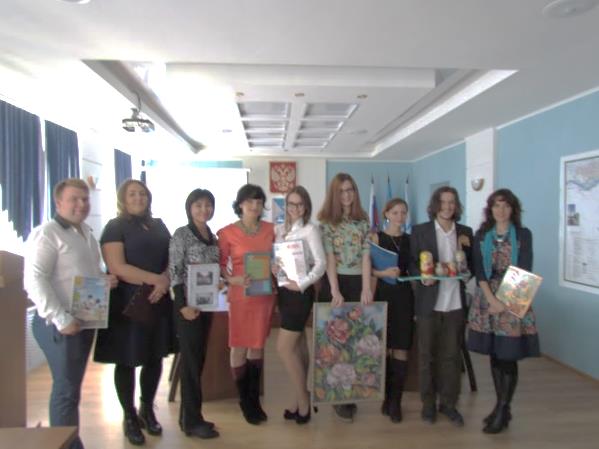 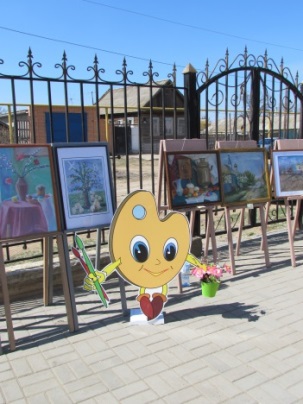 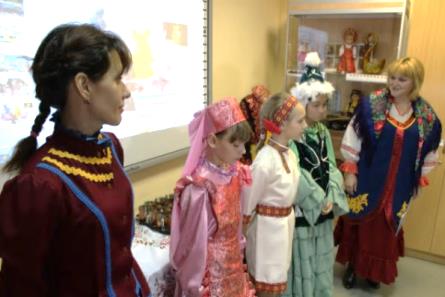 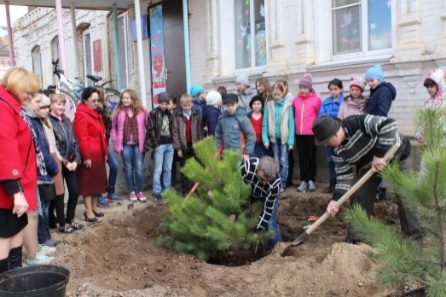 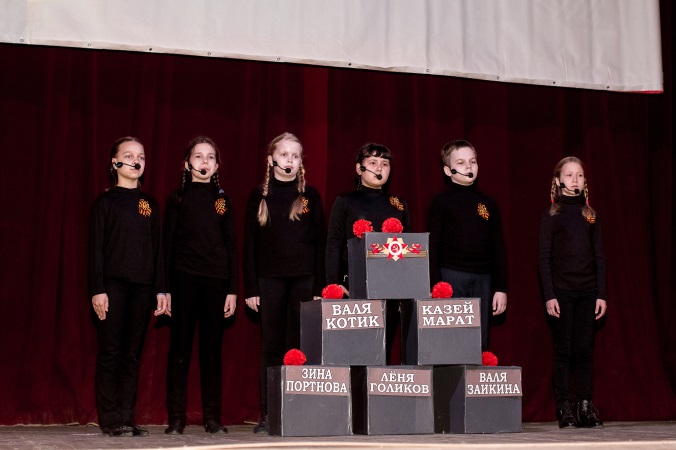 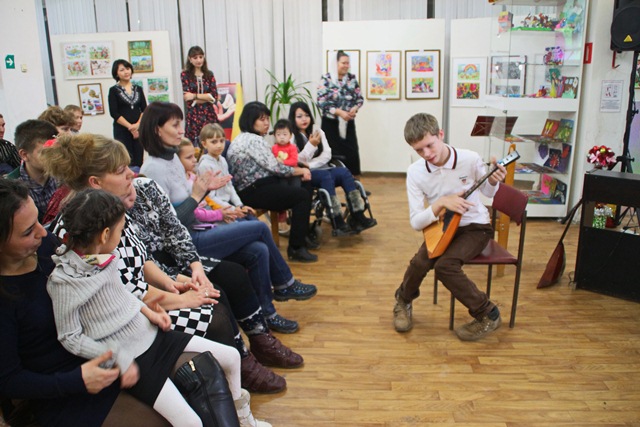 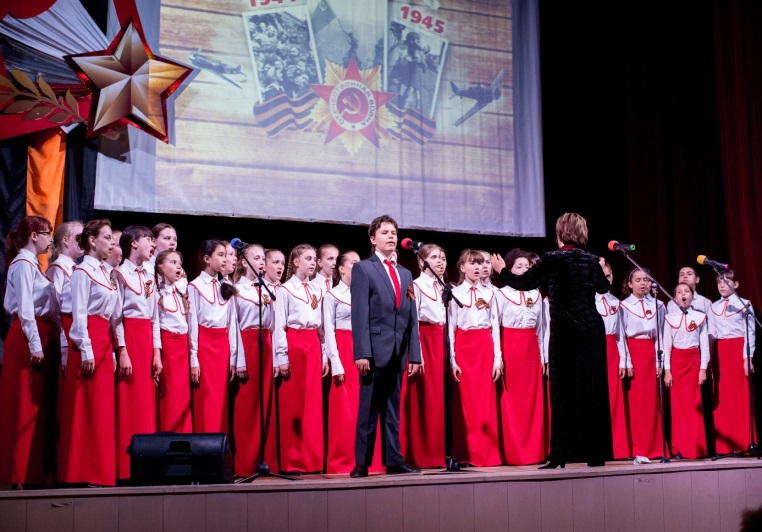 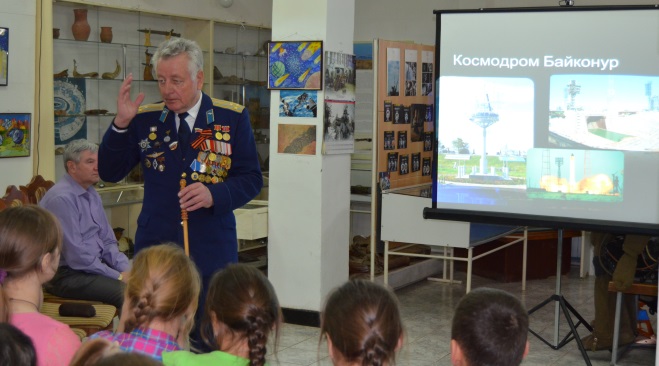 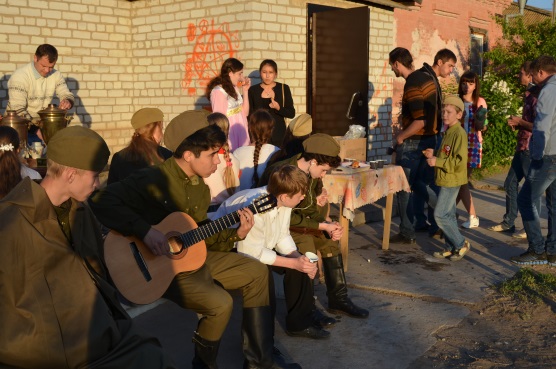 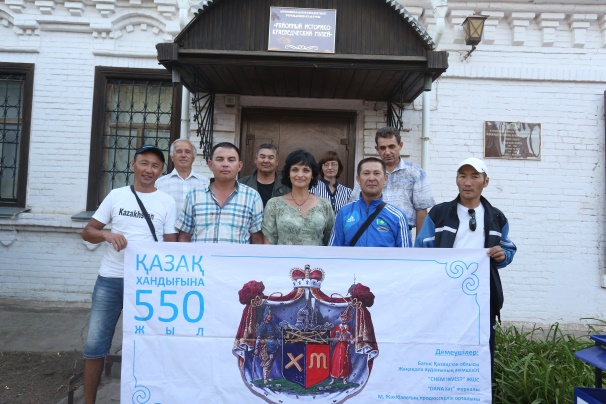 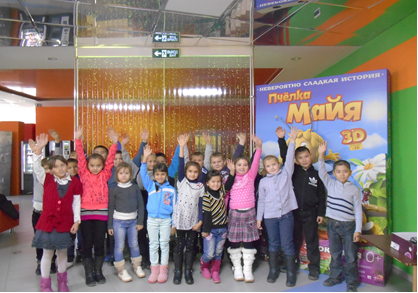 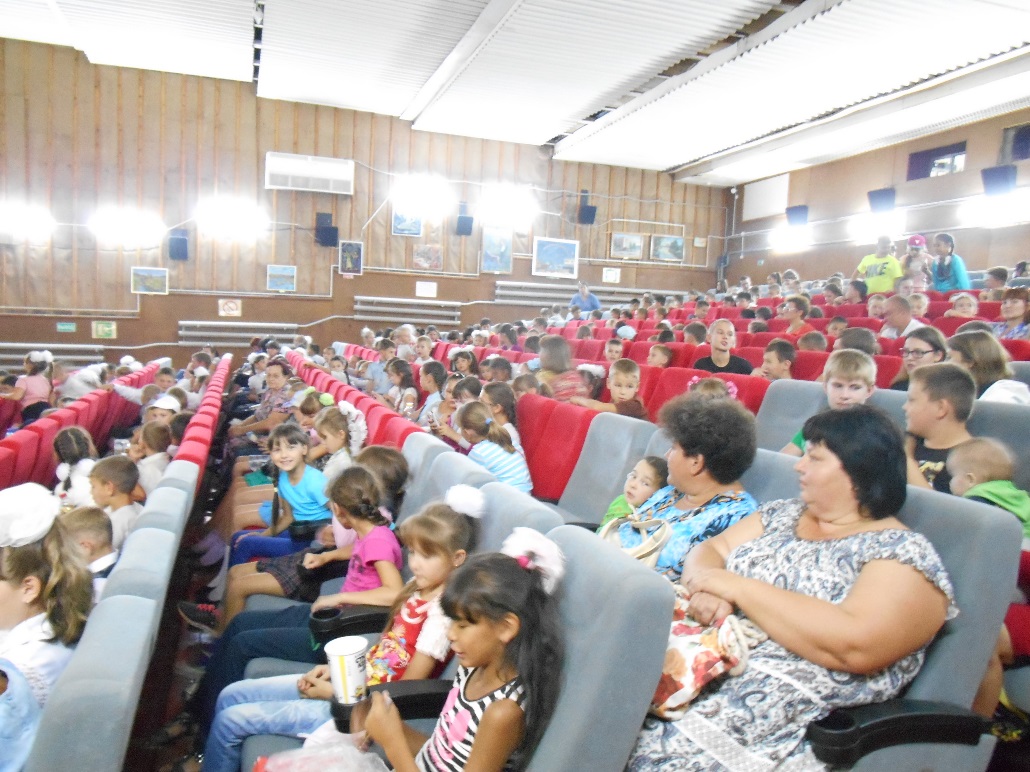 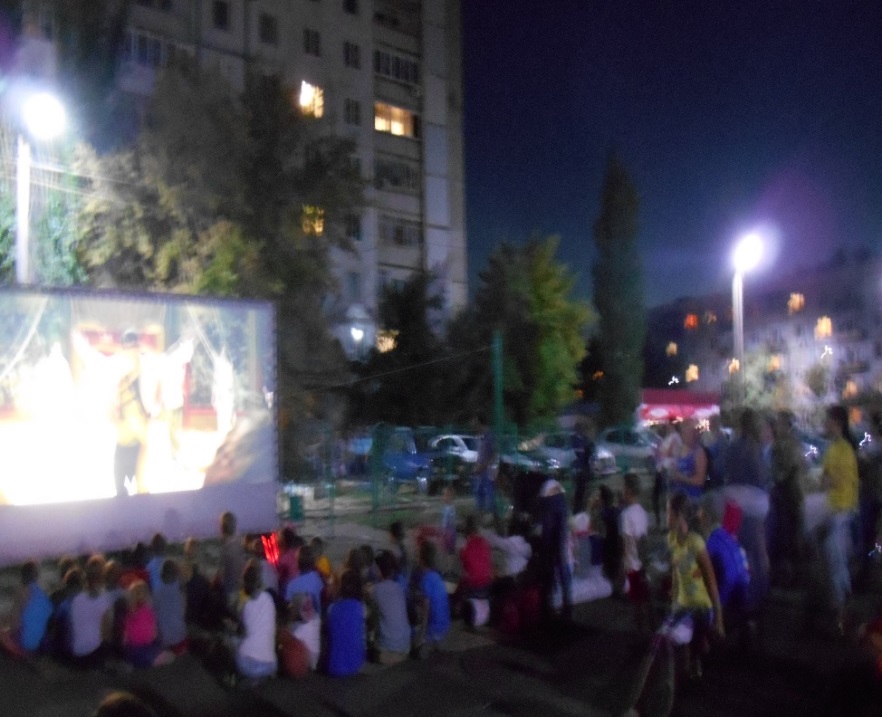 План на годВыполнено за 12 мес.Число читателей1556515600Книговыдача293150293254Число посещений157365157432 